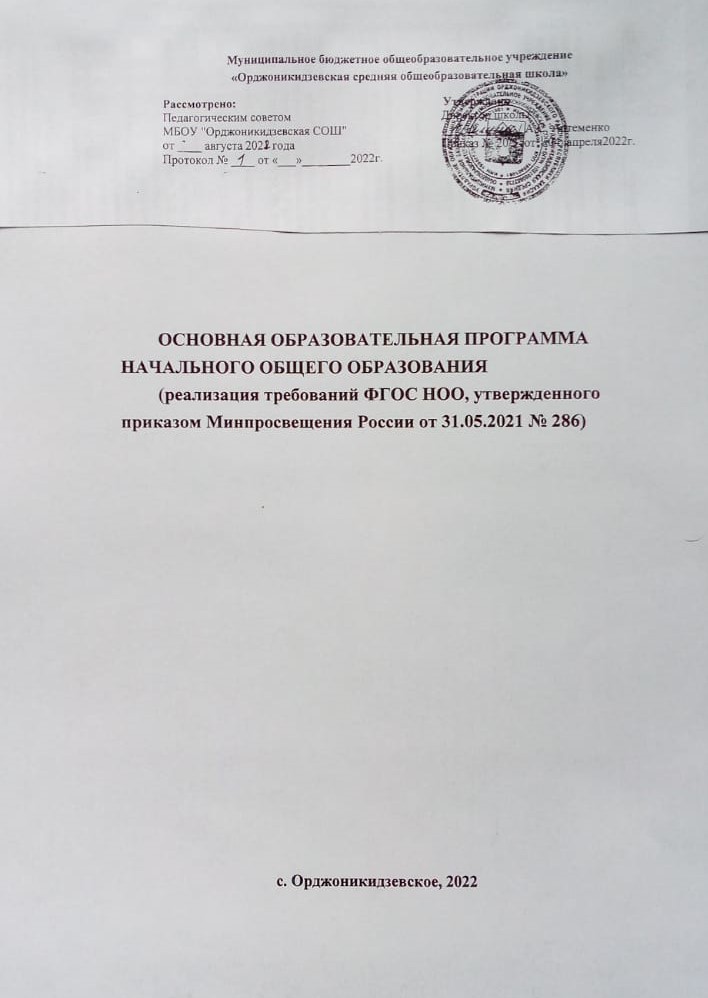 Содержание1.Общие положения 1. Целевой раздел 1.1. Пояснительная записка1.2. Общая характеристика программы начального образования 1.3. Общая характеристика планируемых результатов освоения основной образовательной программы 1.4. Система оценки достижения планируемых результатов освоения программы начального общего образования 1.4.1. Общие положения . 1.4.2. Особенности оценки метапредметных и предметных результатов 1.4.3. Организация и содержание оценочных процедур 2. Содержательный раздел 2.1. Рабочие программы учебных предметов, курсов 2.2. Программа формирования универсальных учебных действий 2.2.1. Значение сформированных универсальных учебных действий для успешного обучения и развития младшего школьника2.2.2. Характеристика универсальных учебных действий 2.2.3. Интеграция предметных и метапредметных требований как механизм конструирования современного процесса образования 2.2.4. Место универсальных учебных действий в рабочих программах учебных предметов, курсов 2.3. Программа воспитания МБОУ «Орджоникидзевская СОШ», с.Орджоникидзевское 3. Организационный раздел 3.1. Учебный план начального общего образования 3.2. Календарный учебный график организации, осуществляющей образовательную деятельность 3.3. План внеурочной деятельности 3.4. Календарный план воспитательной работы3.5. Система условий реализации программы начального общего образования 3.5.1. Кадровые условия реализации основной образовательной программы начального общего образования 3.5.2. Психолого-педагогические условия реализации основной образовательной программы начального общего образования 3.5.3 Финансово-экономические условия реализации образовательной программы начального общего образования3.5.4. Информационно-методические условия реализации программы начального общего образования 3.5.5. Материально-технические условия реализации основной образовательной программы 3.5.6. Механизмы достижения целевых ориентиров в системе условийОбщие положенияОсновная образовательная программа начального общего образования (далее – ООП НОО) разработана в соответствии с требованиями: -Федерального закона «Об образовании в Российской Федерации» от 29.12.2012 года № 273 - ФЗ (в новой редакции); -Концепции духовно-нравственного развития и воспитания личности гражданина России; Федерального государственного образовательного стандарта начального общего образования, утвержденного приказом Минпросвещения России от 31.05.2021 № 286 (далее – ФГОС НОО) к структуре основной образовательной программы, определяет цель, задачи, планируемые результаты, содержание и организацию образовательной деятельности при получении начального общего образования; -примерной основной образовательной программы начального общего образования, одобренной решением федерального учебно-методического объединения по общему образованию (протокол от 18 марта 2022 года №1/22); -Постановления Главного государственного санитарного врача РФ от 28.09.2020 № 28 «Об утверждении санитарных правил СП 2.4.3648-20 «Санитарно - эпидемиологические требования к организациям воспитания и обучения, отдыха и оздоровления детей и молодежи»; -Постановление Главного государственного санитарного врача Российской Федерации от 21.03.2022 № 9 «О внесении изменений в санитарно-эпидемиологические правила СП 3.1/2.4.3598-20 «Санитарноэпидемиологические требования к устройству, содержанию и организации работы образовательных организаций и других объектов социальной инфраструктуры для детей и молодежи в условиях распространения новой коронавирусной инфекции (COVID-2019)»‚ утвержденные постановлением Главного государственного санитарного врача Российской Федерации от 30.06.2020 № 16» (зарегистрирован 24.03.2022 № 67884).Содержание основной образовательной программы отражает требования ФГОС НОО и содержит три основных раздела: целевой, содержательный и организационный. В целевом разделе представлены единые подходы к системе оценивания достижений планируемых результатов освоения программы начального общего образования. Даются рекомендации по контролю метапредметных результатов обучения и требования к его организации.Целевой раздел включает:-пояснительную записку; -планируемые результаты освоения обучающимися основной образовательной программы; -систему оценки достижения планируемых результатов освоения основной образовательной программы.Содержательный раздел ООП НОО включает характеристику основных направлений урочной деятельности, реализуемых в МБОУ «Орджоникидзевская СОШ» (рабочие программы учебных предметов, модульных курсов). Раскрываются подходы к созданию индивидуальных учебных планов, соответствующих «образовательным потребностям и интересам обучающихся» (пункт 6.3. ФГОС НОО).Содержательный раздел программы начального общего образования включает следующие программы, ориентированные на достижение предметных, метапредметных и личностных результатов: -рабочие программы учебных предметов, учебных курсов (в том числе внеурочной деятельности), учебных модулей; -программу формирования универсальных учебных действий у обучающихся; -рабочую программу воспитания.Организационный раздел программы начального общего образования определяет общие рамки организации образовательной деятельности, а также организационные механизмы и условия реализации программы начального общего образования и включает: -учебный план; -план внеурочной деятельности; -календарный учебный график; -календарный план воспитательной работы, содержащий перечень событий и мероприятий воспитательной направленности, которые организуются и проводятся МБОУ «Орджоникидзевская СОШ», а также в которых МБОУ «Орджоникидзевская СОШ» принимает участие в учебном году или периоде обучения;- характеристику условий реализации программы начального общего образования в соответствии с требованиями ФГОС. В программе включены рекомендации по учёту особенностей функционирования МБОУ «Орджоникидзевская СОШ», режима её работы и местных условий. Раскрываются возможности дистанционного обучения и требования к его организации в начальной школе.1. Целевой раздел1.1. Пояснительная запискаПрограмма начального общего образования, которая созданная в МБОУ «Орджоникидзевская СОШ», является основным документом, регламентирующим образовательную деятельность МБОУ «Орджоникидзевская СОШ» в единстве урочной и внеурочной деятельности, при учёте правильного соотношения обязательной части программы и части, формируемой участниками образовательного процесса.Целями реализации программы начального общего образования являются:-обеспечение успешной реализации конституционного права каждого гражданина РФ, достигшего возраста 6,5 – 7 лет, на получение качественного образования, включающего обучение, развитие и воспитание каждого обучающегося. -организация учебного процесса с учётом целей, содержания и планируемых результатов начального общего образования, отражённых в обновленном ФГОС НОО. -создание условий для свободного развития каждого младшего школьника с учётом его потребностей, возможностей и стремления к самореализации; отражение в программе начального общего образования деятельности педагогического коллектива по созданию индивидуальных программ и учебных планов для одарённых, успешных обучающихся или для детей социальных групп, нуждающихся в особом внимании и поддержке педагогов.-возможность для коллектива МБОУ «Орджоникидзевская СОШ» проявить своё педагогическое мастерство, обогатить опыт деятельности, активно участвовать в создании и утверждении традиций школьного коллектива.Достижение поставленных целей предусматривает решение следующих основных задач: -формирование общей культуры, духовно-нравственное, гражданское, социальное, личностное и интеллектуальное развитие, развитие творческих способностей, сохранение и укрепление здоровья; -обеспечение планируемых результатов по освоению выпускником целевых установок, приобретению знаний, умений, навыков, компетенций и компетентностей, определяемых личностными, семейными, общественными, государственными потребностями и возможностями обучающегося младшего школьного возраста, индивидуальными особенностями его развития и состояния здоровья; -становление и развитие личности в ее индивидуальности, самобытности, уникальности и неповторимости; -обеспечение преемственности начального общего и основного общего образования; -достижение планируемых результатов освоения основной образовательной программы начального общего образования всеми обучающимися; -обеспечение доступности получения качественного начального общего образования; -выявление и развитие способностей обучающихся, в том числе лиц, проявивших выдающиеся способности, через  клуб, секций, кружки, организацию общественно полезной деятельности;  -организация интеллектуальных и творческих соревнований, научно-технического творчества и проектно-исследовательской деятельности; участие обучающихся, их родителей (законных представителей), педагогических работников и общественности в проектировании и развитии внутришкольной социальной среды; -использование в образовательной деятельности современных образовательных технологий деятельностного типа;-предоставление обучающимся возможности для эффективной самостоятельной работы; -включение обучающихся в процессы познания и преобразования внешкольной социальной среды (района, республики, края).Создавая программу начального общего образования, МБОУ «Орджоникидзевская СОШ» учитывает следующие принципы её формирования. -Принцип учёта ФГОС НОО: программа начального общего образования базируется на требованиях, предъявляемых ФГОС НОО к целям, содержанию, планируемым результатам и условиям обучения в начальной школе: учитывается также ПООП НОО. -Принцип учёта языка обучения: с учётом условий функционирования МБОУ «Орджоникидзевская СОШ» программа характеризует право получения образования на родном языке (русском) из числа языков народов РФ и отражает механизмы реализации данного принципа в учебных планах, а также планах внеурочной деятельности. -Принцип учёта ведущей деятельности младшего школьника: программа обеспечивает конструирование учебного процесса в структуре учебной деятельности, предусматривает механизмы формирования всех компонентов учебной деятельности (мотив, цель, учебная задача, учебные операции, контроль и самоконтроль). -Принцип индивидуализации обучения: программа предусматривает возможность и механизмы разработки индивидуальных программ и учебных планов для обучения детей с особыми способностями, потребностями и интересами. При этом учитываются запросы родителей (законных представителей) обучающегося. -Принцип преемственности и перспективности: программа должна обеспечивать связь и динамику в формировании знаний, умений и способов деятельности между этапами начального образования, а также успешную адаптацию обучающихся к обучению в основной школе, единые подходы между их обучением и развитием на начальном и основном этапах школьного обучения. -Принцип интеграции обучения и воспитания: программа предусматривает связь урочной и внеурочной деятельности, разработку разных мероприятий, направленных на обогащение знаний, воспитание чувств и познавательных интересов обучающихся, нравственно-ценностного отношения к действительности. -Принцип здоровьесбережения: при организации образовательной деятельности по программе начального общего образования не допускается использование технологий, которые могут нанести вред физическому и психическому здоровью обучающихся, приоритет использования здоровьесберегающих педагогических технологий. Объём учебной нагрузки, организация всех учебных и внеучебных мероприятий должны соответствовать требованиям действующих санитарных правил и гигиенических нормативов. В программе определяются основные механизмы её реализации, наиболее целесообразные с учётом традиций коллектива образовательной организации, потенциала педагогических кадров и контингента обучающихся МБОУ «Орджоникидзевская СОШ».Среди механизмов, которые возможно использовать в начальной школе, следует отметить: организацию внеурочной деятельности с разработкой учебных курсов, факультативов, различных форм совместной познавательной деятельности (конкурсы, диспуты, интеллектуальные марафоны и т. п.). Положительные результаты даёт привлечение к образовательной деятельности школы организаций культуры (к примеру, музеев, библиотек, стадионов, МБУК «Орджоникидзевский СДК»). Эффективным механизмом реализации программ является использование индивидуальных программ и учебных планов для отдельных обучающихся или небольших групп.1.2. Общая характеристика программы начального общего образованияПрограмма начального общего образования является стратегическим документом МБОУ «Орджоникидзевская СОШ», выполнение которого обеспечивает успешность организации образовательной деятельности, т. е. гарантию реализации статьи 12 Федерального закона «Об образовании в Российской Федерации». В соответствии с законодательными актами МБОУ «Орджоникидзевская СОШ» самостоятельно определяет технологии обучения, формы его организации (включая модульные курсы), а также систему оценивания с соблюдением принципа здоровьесберегающего обучения. Программа строится с учётом психологических особенностей обучающегося младшего школьного возраста. Наиболее адаптивным сроком обучения в начальной школе, установленным в РФ, является 4 года. Общее число учебных часов не может составлять менее 2954 ч и более 3190 ч. Соблюдение этих требований ФГОС НОО связано с необходимостью оберегать обучающихся от перегрузок, утомления, отрицательного влияния обучения на здоровье.При создании программы начального образования особо учитывается статус ребёнка младшего школьного возраста. В первый класс приходят дети с разным уровнем готовности к обучению, у многих не сформирована произвольная деятельность, они с трудом принимают требования учителя, часто отвлекаются, быстро устают. Желание учиться поддерживается школьными успехами, но неудачи быстро разрушают познавательные мотивы. Всё это побуждает учителя особенно бережно относиться к младшим школьникам, оказывать помощь и поддержку, помогать адаптироваться к новой учебной деятельности, которая становится ведущей в этом возрасте. Разные виды индивидуально-дифференцированного подхода характеризуются в программе начального общего образования, причём внимание учителя уделяется каждому обучающемуся, независимо от уровня его успешности. С учётом темпа обучаемости, уровня интеллектуального развития, особенностей познавательных психических процессов, педагог оказывает поддержку каждому обучающемуся. В исключительных случаях МБОУ «Орджоникидзевская СОШ» может с учётом особых успехов обучающихся, высокого темпа обучаемости или особых условий развития ребёнка сократить срок обучения в начальной школе. В этом случае обучение осуществляется по индивидуально разработанным учебным планам.1.3. Общая характеристика планируемых результатов освоения основной образовательной программы начального общего образованияПланируемые результаты освоения обучающимися программы начального общего образования должны: 1. обеспечивать связь между требованиями ФГОС, образовательной деятельностью и системой оценки результатов освоения программы начального общего образования; 2. являться содержательной и критериальной основой для разработки: -рабочих программ учебных предметов, учебных курсов (в том числе внеурочной деятельности), учебных модулей, являющихся методическими документами, определяющими организацию образовательного процесса в МБОУ «Орджоникидзевская СОШ» по определенному учебному предмету, учебному курсу (в том числе внеурочной деятельности), учебному модулю; -рабочей программы воспитания, являющейся методическим документом, определяющим комплекс основных характеристик воспитательной работы, осуществляемой в МБОУ «Орджоникидзевская СОШ»; -программы формирования универсальных учебных действий обучающихся – обобщенных учебных действий, позволяющих решать широкий круг задач в различных предметных областях и являющихся результатами освоения, обучающимися программы начального общего образования; -системы оценки качества освоения обучающимися программы начального общего образования; -в целях выбора средств обучения и воспитания, а также учебнометодической литературы. Структура и содержание планируемых результатов освоения программы начального общего образования должны отражать требования ФГОС НОО, передавать специфику образовательной деятельности (в частности, специфику целей изучения отдельных учебных предметов, учебных курсов (в том числе внеурочной деятельности), учебных модулей), соответствовать возрастным возможностям обучающихся. Планируемые результаты освоения обучающимися программы начального общего образования должны давать общее понимание формирования личностных результатов, уточнять и конкретизировать предметные и метапредметные результаты как с позиций организации их достижения в образовательной деятельности, так и с позиций оценки этих результатов.Личностные результаты освоения программы начального общего образования достигаются в единстве учебной и воспитательной деятельности МБОУ «Орджоникидзевская СОШ» в соответствии с традиционными российскими социокультурными и духовно-нравственными ценностями, принятыми в обществе правилами и нормами поведения и способствуют процессам самопознания, самовоспитания и саморазвития, формирования внутренней позиции личности. Личностные результаты освоения программы начального общего образования должны отражать готовность обучающихся руководствоваться ценностями и приобретение первоначального опыта деятельности на их основе, в том числе в части:Гражданско-патриотического воспитания:-становление ценностного отношения к своей Родине - России; -осознание своей этнокультурной и российской гражданской идентичности;-сопричастность к прошлому, настоящему и будущему своей страны и родного края; уважение к своему и другим народам; -первоначальные представления о человеке как члене общества, о правах и ответственности, уважении и достоинстве человека, о нравственноэтических нормах поведения и правилах межличностных отношений. Духовно-нравственного воспитания: -признание индивидуальности каждого человека; -проявление сопереживания, уважения и доброжелательности;-неприятие любых форм поведения, направленных на причинение физического и морального вреда другим людям. Эстетического воспитания:-уважительное отношение и интерес к художественной культуре, восприимчивость к разным видам искусства, традициям и творчеству своего и других народов; -стремление к самовыражению в разных видах художественной деятельности. Физического воспитания, формирования культуры здоровья и эмоционального благополучия: -соблюдение правил здорового и безопасного (для себя и других людей) образа жизни в окружающей среде (в том числе информационной); -бережное отношение к физическому и психическому здоровью. Трудового воспитания: -осознание ценности труда в жизни человека и общества, ответственное потребление и бережное отношение к результатам труда, навыки участия в различных видах трудовой деятельности, интерес к различным профессиям. Экологического воспитания: -бережное отношение к природе; -неприятие действий, приносящих ей вред. Ценности научного познания:-первоначальные представления о научной картине мира; -познавательные интересы, активность, инициативность, любознательность и самостоятельность в познании.Метапредметные результаты освоения программы начального общего образования должны отражать: 1. Овладение универсальными учебными познавательными действиями: 1) базовые логические действия: -сравнивать объекты, устанавливать основания для сравнения, устанавливать аналогии; -объединять части объекта (объекты) по определенному признаку; -определять существенный признак для классификации, классифицировать предложенные объекты; -находить закономерности и противоречия в рассматриваемых фактах, данных и наблюдениях на основе предложенного педагогическим работником алгоритма; -выявлять недостаток информации для решения учебной (практической) задачи на основе предложенного алгоритма;-устанавливать причинно-следственные связи в ситуациях, поддающихся непосредственному наблюдению или знакомых по опыту, делать выводы; 2) базовые исследовательские действия: -определять разрыв между реальным и желательным состоянием объекта (ситуации) на основе предложенных педагогическим работником вопросов; -с помощью педагогического работника формулировать цель, планировать изменения объекта, ситуации; -сравнивать несколько вариантов решения задачи, выбирать наиболее подходящий (на основе предложенных критериев); -проводить по предложенному плану опыт, несложное исследование по установлению особенностей объекта изучения и связей между объектами (часть - целое, причина - следствие); -формулировать выводы и подкреплять их доказательствами на основе результатов проведенного наблюдения (опыта, измерения, классификации, сравнения, исследования);-прогнозировать возможное развитие процессов, событий и их последствия в аналогичных или сходных ситуациях; 3) работа с информацией: -выбирать источник получения информации; -согласно заданному алгоритму находить в предложенном источнике информацию, представленную в явном виде; -распознавать достоверную и недостоверную информацию самостоятельно или на основании предложенного педагогическим работником способа ее проверки; -соблюдать с помощью взрослых (педагогических работников, родителей (законных представителей) несовершеннолетних обучающихся) правила информационной безопасности при поиске информации в сети Интернет; -анализировать и создавать текстовую, видео, графическую, звуковую, информацию в соответствии с учебной задачей; -самостоятельно создавать схемы, таблицы для представления информации.2. Овладение универсальными учебными коммуникативными действиями: 1) общение:-воспринимать и формулировать суждения, выражать эмоции в соответствии с целями и условиями общения в знакомой среде; -проявлять уважительное отношение к собеседнику, соблюдать правила ведения диалога и дискуссии; -признавать возможность существования разных точек зрения; -корректно и аргументированно высказывать свое мнение;-строить речевое высказывание в соответствии с поставленной задачей; -создавать устные и письменные тексты (описание, рассуждение, повествование); -готовить небольшие публичные выступления; -подбирать иллюстративный материал (рисунки, фото, плакаты) к тексту выступления; 2) совместная деятельность: -формулировать краткосрочные и долгосрочные цели (индивидуальные с учетом участия в коллективных задачах) в стандартной (типовой) ситуации на основе предложенного формата планирования, распределения промежуточных шагов и сроков; -принимать цель совместной деятельности, коллективно строить действия по ее достижению: распределять роли, договариваться, обсуждать процесс и результат совместной работы; -проявлять готовность руководить, выполнять поручения, подчиняться; -ответственно выполнять свою часть работы; -оценивать свой вклад в общий результат; -выполнять совместные проектные задания с опорой на предложенные образцы.3. Овладение универсальными учебными регулятивными действиями:1) самоорганизация:-планировать действия по решению учебной задачи для получения результата; -выстраивать последовательность выбранных действий; 2) самоконтроль: -устанавливать причины успеха/неудач учебной деятельности; -корректировать свои учебные действия для преодоления ошибок.Предметные результаты освоения программы начального общего образования с учетом специфики содержания предметных областей, включающих конкретные учебные предметы (учебные модули), ориентированы на применение знаний, умений и навыков обучающимися в учебных ситуациях и реальных жизненных условиях, а также на успешное обучение на уровне начального общего образования, и включают: Предметные результаты по предметной области «Русский язык и литературное чтение» должны обеспечивать:По учебному предмету «Русский язык»: 1. первоначальное представление о многообразии языков и культур на территории Российской Федерации, о языке как одной из главных духовнонравственных ценностей народа;2. понимание роли языка как основного средства общения; осознание значения русского языка как государственного языка Российской Федерации; понимание роли русского языка как языка межнационального общения; 3. осознание правильной устной и письменной речи как показателя общей культуры человека; 4. овладение основными видами речевой деятельности на основе первоначальных представлений о нормах современного русского литературного языка; 5. аудирование (слушание): адекватно воспринимать звучащую речь; понимать воспринимаемую информацию, содержащуюся в предложенном тексте; определять основную мысль воспринимаемого текста; передавать содержание воспринимаемого текста путем ответа на предложенные вопросы; задавать вопросы по услышанному тексту; 6. говорение: осознавать цели и ситуации (с кем и где происходит общение) устного общения; выбирать языковые средства в соответствии с целями и условиями общения для эффективного решения коммуникативной задачи; использовать диалогическую форму речи; уметь начать, поддержать, закончить разговор, привлечь внимание собеседника; отвечать на вопросы и задавать их; строить устные монологические высказывания в соответствии с учебной задачей; соблюдать нормы речевого этикета в ситуациях учебного и бытового общения (приветствие, прощание, извинение, благодарность, просьба); соблюдать орфоэпические нормы и правильную интонацию; 7. чтение: соблюдать орфоэпические нормы при чтении вслух; понимать содержание предлагаемого текста; использовать выборочное чтение с целью нахождения необходимого материала; находить информацию, заданную в тексте в явном виде; формулировать простые выводы, интерпретировать и обобщать содержащуюся в тексте информацию; анализировать содержание, языковые особенности и структуру текста; 8. письмо: осознавать цели и ситуации (с кем и где происходит общение) письменного общения; списывать текст с представленного образца, писать под диктовку в соответствии с изученными правилами; писать подробное изложение; создавать небольшие тексты (сочинения) по соответствующей возрасту тематике (на основе впечатлений, литературных произведений, сюжетных картинок, просмотра фрагмента видеозаписи); использовать словари и различные справочные материалы, включая ресурсы сети Интернет; 9. сформированность первоначальных научных представлений о системе русского языка: фонетике, графике, лексике, морфемике, морфологии и синтаксисе; об основных единицах языка, их признаках и особенностях употребления в речи; 10. использование в речевой деятельности норм современного русского литературного языка (орфоэпических, лексических, грамматических, орфографических, пунктуационных) и речевого этикета.По учебному предмету «Литературное чтение»: 1. сформированность положительной мотивации к систематическому чтению и слушанию художественной литературы и произведений устного народного творчества; 2. достижение необходимого для продолжения образования уровня общего речевого развития; 3. осознание значимости художественной литературы и произведений устного народного творчества для всестороннего развития личности человека; 4. первоначальное представление о многообразии жанров художественных произведений и произведений устного народного творчества; 5. овладение элементарными умениями анализа и интерпретации текста, осознанного использования при анализе текста изученных литературных понятий: прозаическая и стихотворная речь; жанровое разнообразие произведений (общее представление о жанрах); устное народное творчество, малые жанры фольклора (считалки, пословицы, поговорки, загадки, фольклорная сказка); басня (мораль, идея, персонажи); литературная сказка, рассказ; автор; литературный герой; образ; характер; тема; идея; заголовок и содержание; композиция; сюжет; эпизод, смысловые части; стихотворение (ритм, рифма); средства художественной выразительности (сравнение, эпитет, олицетворение); 6. овладение техникой смыслового чтения вслух (правильным плавным чтением, позволяющим воспринимать, понимать и интерпретировать смысл текстов разных типов, жанров, назначений в целях решения различных учебных задач и удовлетворения эмоциональных потребностей общения с книгой, адекватно воспринимать чтение слушателями).Предметная область «Родной язык и литературное чтение на родном языке» предусматривает изучение государственного языка республики и (или) родных языков из числа народов Российской Федерации, в том числе русского языка.Предметные результаты по предметной области «Родной язык и литературное чтение на родном языке» должны обеспечивать: По учебному предмету «Родной язык (русский язык) и (или) государственный язык республики Российской Федерации»:1. понимание роли языка как основного средства человеческого общения; осознание языка как одной из главных духовно-нравственных ценностей народа; понимание значения родного языка для освоения и укрепления культуры и традиций своего народа; понимание необходимости овладения родным языком; проявление познавательного интереса к родному языку и желания его изучать; 2. понимание статуса и значения государственного языка республики Российской Федерации, формирование мотивации к изучению государственного языка республики Российской Федерации: понимать значение государственного языка республики Российской Федерации для межнационального общения, освоения культуры и традиций народов республики Российской Федерации; понимать необходимость овладения государственным языком республики Российской Федерации; проявлять интерес и желание к его изучению как к важнейшей духовно-нравственной ценности народа (по учебному предмету «Родной язык (русский язык)»); 3. сформированность первоначальных представлений о единстве и многообразии языкового и культурного пространства Российской Федерации, о месте родного языка среди других языков народов России: понимать, что родной край есть часть России, составлять высказывания о малой Родине, приводить примеры традиций и обычаев, объединяющих народы России; составлять небольшие рассказы о взаимосвязях языков, культур и истории народов России; осознавать роль родного языка как носителя народной культуры, средства ее познания; понимать эстетическую ценность родного языка, стремиться к овладению выразительными средствами, свойственными родному языку; 4. сформированность первоначальных знаний о фонетике, лексике, грамматике, орфографии и пунктуации изучаемого языка, а также умений применять полученные знания в речевой деятельности: различать на слух и произносить звуки и слова изучаемого языка в соответствии с языковой нормой, без фонетических ошибок; употреблять в речи лексику, усвоенную в пределах изучаемого коммуникативно-речевого материала; группировать лексику изучаемого языка по тематическому принципу; строить небольшие по объему устные высказывания с использованием усвоенной лексики и языковых знаний; участвовать в речевом общении, используя изученные формулы речевого этикета (по учебному предмету «Родной язык (русский язык)»); 5. сформированность и развитие всех видов речевой деятельности на изучаемом языке; 6. слушание (аудирование) и говорение: понимать на слух речь, звучащую из различных источников (педагогический работник, одноклассники, телевизионные и радиопередачи); определять тему и главную мысль прослушанного высказывания (текста); различать на слух интонации звучащей речи (радость, удивление, грусть, сочувствие); участвовать в диалогах на бытовые, учебные темы, обсуждать поставленные вопросы, прослушанные высказывания; формулировать вопросы, отвечать на вопросы в соответствии с темой диалога; применять в диалогической речи формулы речевого этикета, правила речевого поведения в различных учебных и жизненных ситуациях (понимать цель общения, проявлять желание слушать собеседников, учитывать мнение участников); решать учебные задачи с использованием активного и потенциального словарного запаса; рассказывать устно о себе (внешность, интересы, любимые занятия), о своей семье (традиции, совместные занятия); описывать предмет (название, 17 качества, назначение); уместно употреблять в устной речи пословицы, поговорки родного народа, использовать изобразительные и выразительные средства родного языка (эпитеты, сравнения, олицетворения); составлять небольшие высказывания для публичного выступления с использованием небольших презентаций; 7. аудирование (слушание): понимать на слух речь, звучащую из различных источников (учитель, одноклассники, теле- и радиопередачи); говорение: воспроизводить речевые образцы, участвовать в диалогах на бытовые, учебные темы, в обсуждении прослушанных или прочитанных текстов; декламировать стихи (по учебному предмету «Родной язык (русский язык)»); 8. чтение и письмо: читать вслух небольшие тексты разного вида (фольклорный, художественный, научно-познавательный, справочный) в индивидуальном темпе, позволяющем понять содержание и смысл прочитанного; составлять план текста (с помощью педагогического работника и самостоятельно); пересказывать текст в соответствии с учебной задачей (подробно и кратко); списывать текст и выписывать из него слова, словосочетания, предложения в соответствии с решаемой учебной задачей; строить связные высказывания в письменной форме на различные темы; выполнять небольшие творческие задания (дополнение и распространение предложения текста/изложения); 9. чтение: читать вслух небольшие тексты, построенные на изученном языковом материале; письмо: воспроизводить речевые образцы, списывать текст и выписывать из него слова, словосочетания, предложения в соответствии с решаемой учебной задачей; выполнять небольшие письменные работы и творческие задания (по учебному предмету «Родной язык (русский язык)»); 10. усвоение элементарных сведений о языке как носителе культуры народа: составлять небольшие рассказы по заданной теме на изучаемом языке; представлять родной край как часть России на изучаемом языке в различных ситуациях общения.По учебному предмету «Литературное чтение на родном языке»: 1. понимание места и роли литературы на изучаемом языке в едином культурном пространстве Российской Федерации, среди литератур народов Российской Федерации, в сохранении и передаче от поколения к поколению историко-культурных, нравственных, эстетических ценностей: -воспринимать художественную литературу как особый вид искусства (искусство слова); -соотносить произведения словесного творчества с произведениями других видов искусств (живопись, музыка, фотография, кино); -иметь первоначальные представления о взаимодействии, взаимовлиянии литератур разных народов, о роли фольклора и художественной литературы родного народа в создании культурного, морально-этического и эстетического пространства субъекта Российской Федерации; -находить общее и особенное при сравнении художественных произведений народов Российской Федерации, народов мира; -освоение смыслового чтения, понимание смысла и значения элементарных понятий теории литературы; -владеть техникой смыслового чтения вслух (правильным плавным чтением, позволяющим воспринимать, понимать и интерпретировать смысл текстов разных типов, жанров, назначений в целях решения различных учебных задач и удовлетворения эмоциональных потребностей общения с книгой, адекватно воспринимать чтение слушателями); -владеть техникой смыслового чтения про себя (понимание смысла и основного содержания прочитанного, оценка информации, контроль за полнотой восприятия и правильной интерпретацией текста); -различать жанры фольклорных произведений (малые фольклорные жанры, сказки, легенды, мифы); -понимать основной смысл и назначение фольклорных произведений своего народа (порадовать, поучить, использовать для игры), приводить примеры потешек, сказок, загадок, колыбельных песен своего народа (других народов); -сравнивать произведения фольклора в близкородственных языках (тема, главная мысль, герои); -сопоставлять названия произведения с его темой (о природе, истории, детях, о добре и зле); -различать жанры небольших художественных произведений детской литературы своего народа (других народов) - стихотворение, рассказ, басню; -анализировать прочитанное литературное произведение: определять тему, главную мысль, последовательность действий, средства художественной выразительности; -отвечать на вопросы по содержанию текста; -находить в тексте изобразительные и выразительные средства родного языка (эпитеты, сравнения, олицетворения); 2. приобщение к восприятию и осмыслению информации, представленной в текстах, сформированность читательского интереса и эстетического вкуса обучающихся: -определять цель чтения различных текстов (художественных, научно-популярных, справочных); -удовлетворять читательский интерес, находить информацию, расширять кругозор; -использовать разные виды чтения (ознакомительное, изучающее, выборочное, поисковое) для решения учебных и практических задач; -ставить вопросы к тексту, составлять план для его пересказа, для написания изложений; -проявлять интерес к самостоятельному чтению, формулировать свои читательские ожидания, ориентируясь на имя автора, жанр произведения, иллюстрации к книге; -читать произведения фольклора по ролям, участвовать в их драматизации; -участвовать в дискуссиях со сверстниками на литературные темы, приводить доказательства своей точки зрения; -выполнять творческие работы на фольклорном материале (продолжение сказки, сочинение загадки, пересказ с изменением действующего лица).Предметные результаты по учебному предмету «Иностранный язык» предметной области «Иностранный язык» должны быть ориентированы на применение знаний, умений и навыков в типичных учебных ситуациях и реальных жизненных условиях, отражать сформированность иноязычной коммуникативной компетенции на элементарном уровне в совокупности ее составляющих - речевой, языковой, социокультурной, компенсаторной, метапредметной (учебнопознавательной) и должны обеспечивать: 1. овладение основными видами речевой деятельности в рамках следующего тематического содержания речи: Мир моего «Я». Мир моих увлечений. Мир вокруг меня. Родная страна и страна/страны изучаемого языка: говорение: уметь вести разные виды диалога в стандартных ситуациях общения (диалог этикетного характера, диалог - побуждение к действию, диалог-расспрос) объемом 4 - 5 фраз со стороны каждого собеседника в рамках тематического содержания речи с вербальными и (или) невербальными опорами, с соблюдением правил речевого этикета, принятых в стране/странах изучаемого языка; создавать устные связные монологические высказывания (описание/характеристика, повествование) объемом 4 - 5 фраз с вербальными и (или) невербальными опорами в рамках тематического содержания речи; передавать основное содержание прочитанного текста; представлять результаты выполненной проектной работы, в том числе подбирая иллюстративный материал (рисунки, фото) к тексту выступления; аудирование: воспринимать на слух и понимать речь педагогического работника и одноклассников в процессе общения на уроке; воспринимать на слух и понимать основное содержание звучащих до 1 минуты учебных и адаптированных аутентичных текстов, построенных на изученном языковом материале; понимать запрашиваемую информацию фактического характера в прослушанном тексте; смысловое чтение: читать вслух и понимать учебные и адаптированные аутентичные тексты объемом до 80 слов, построенные на изученном языковом материале, соблюдая правила чтения и правильную интонацию; читать про себя и понимать основное содержание учебных и адаптированных аутентичных текстов объемом до 160 слов, содержащих отдельные незнакомые слова, не препятствующие решению коммуникативной задачи; определять тему, главную мысль, назначение текста; извлекать из прочитанного текста запрашиваемую информацию фактического характера (в пределах изученного); читать несплошные тексты (простые таблицы) и понимать представленную в них информацию; письменная речь: владеть техникой письма; заполнять простые анкеты и формуляры с указанием личной информации в соответствии с нормами, принятыми в стране/странах изучаемого языка; писать электронное сообщение личного характера объемом до 40 слов с опорой на предъявленный педагогическим работником образец; 2. знание и понимание правил чтения и орфографии; интонации изученных коммуникативных типов предложений; основных значений изученных лексических единиц (слов, словосочетаний, речевых клише); признаков изученных грамматических явлений; 3. овладение фонетическими навыками (различать на слух и адекватно, без ошибок, ведущих к сбою коммуникации, произносить изученные звуки иностранного языка; соблюдать правильное ударение в изученных словах и фразах; соблюдать особенности интонации в повествовательных и побудительных предложениях, а также в изученных типах вопросов); графическими навыками (графически корректно писать буквы изучаемого языка); орфографическими (корректно писать изученные слова) и пунктуационными навыками (использовать точку, вопросительный и восклицательный знаки в конце предложения, апостроф, запятую при перечислении и обращении);4. использование языковых средств, соответствующих учебнопознавательной задаче, ситуации повседневного общения: овладение навыками распознавания и употребления в устной и письменной речи не менее 500 изученных лексических единиц (слов, словосочетаний, речевых клише) в их основных значениях и навыками распознавания и употребления в устной и письменной речи изученных синтаксических конструкций и морфологических форм изучаемого иностранного языка; 5. овладение социокультурными знаниями и умениями: знание названий родной страны и страны/стран изучаемого языка, некоторых литературных персонажей, небольших произведений детского фольклора (рифмовок, песен); умение кратко представлять свою страну на иностранном языке в рамках изучаемой тематики; 6. овладение компенсаторными умениями: использовать при чтении и аудировании языковую, в том числе контекстуальную догадку;7. овладение умениями описывать, сравнивать и группировать объекты и явления в рамках изучаемой тематики; 8. приобретение базовых умений работы с доступной информацией в рамках изучаемой тематики, безопасного использования электронных ресурсов Организации и сети Интернет, получения информации из источников в современной информационной среде; 9. выполнение простых проектных работ, включая задания межпредметного характера, в том числе с участием в совместной деятельности, понимание и принятие ее цели, обсуждение и согласование способов достижения общего результата, распределение ролей в совместной деятельности, проявление готовности быть лидером и выполнять поручения, осуществление взаимного контроля в совместной деятельности, оценивание своего вклада в общее дело; 10. приобретение опыта практической деятельности в повседневной жизни;11. использовать ИКТ для выполнения несложных заданий на иностранном языке (выбирать источник для получения информации, оценивать необходимость и достаточность информации для решения поставленной задачи; использовать и самостоятельно создавать таблицы для представления информации; соблюдать правила информационной безопасности в ситуациях повседневной жизни и при работе в сети Интернет); 12. знакомить представителей других стран с культурой своего народа и участвовать в элементарном бытовом общении на иностранном языке.Предметные результаты по учебному предмету «Математика» предметной области «Математика и информатика» должны обеспечивать: 1. сформированность системы знаний о числе как результате счета и измерения, о десятичном принципе записи чисел; 2. сформированность вычислительных навыков, умений выполнять устно и письменно арифметические действия с числами, решать текстовые задачи, оценивать полученный результат по критериям: достоверность/реальность, соответствие правилу/алгоритму; 3. развитие пространственного мышления: умения распознавать, изображать (от руки) и выполнять построение геометрических фигур (с заданными измерениями) с помощью чертежных инструментов; развитие наглядного представления о симметрии; овладение простейшими способами измерения длин, площадей; 4. развитие логического и алгоритмического мышления: умения распознавать верные (истинные) и неверные (ложные) утверждения в простейших случаях в учебных и практических ситуациях, приводить пример и контрпример, строить простейшие алгоритмы и использовать изученные алгоритмы (вычислений, измерений) в учебных ситуациях; 5. овладение элементами математической речи: умения формулировать утверждение (вывод, правило), строить логические рассуждения (одно-двухшаговые) с использованием связок «если ..., то ...», «и», «все», «некоторые»;6. приобретение опыта работы с информацией, представленной в графической форме (простейшие таблицы, схемы, столбчатые диаграммы) и текстовой форме: умения извлекать, анализировать, использовать информацию и делать выводы, заполнять готовые формы данными; 7. использование начальных математических знаний при решении учебных и практических задач и в повседневных ситуациях для описания и объяснения окружающих предметов, процессов и явлений, оценки их количественных и пространственных отношений, в том числе в сфере личных и семейных финансов.Предметные результаты по учебному предмету «Окружающий мир» предметной области «Обществознание и естествознание (окружающий мир)» должны обеспечивать: 1. сформированность уважительного отношения к своей семье и семейным традициям, МБОУ «Орджоникидзевская СОШ», родному краю, России, ее истории и культуре, природе; чувства гордости за национальные свершения, открытия, победы; 2. первоначальные представления о природных и социальных объектах как компонентах единого мира, о многообразии объектов и явлений природы; связи мира живой и неживой природы; сформированность основ рационального поведения и обоснованного принятия решений; 3. первоначальные представления о традициях и обычаях, хозяйственных занятиях населения и массовых профессиях родного края, достопримечательностях столицы России и родного края, наиболее значимых объектах Всемирного культурного и природного наследия в России; важнейших для страны и личности событиях и фактах прошлого и настоящего России; основных правах и обязанностях гражданина Российской Федерации; 4. развитие умений описывать, сравнивать и группировать изученные природные объекты и явления, выделяя их существенные признаки и отношения между объектами и явлениями; 5. понимание простейших причинно-следственных связей в окружающем мире (в том числе на материале о природе и культуре родного края); 6. умение решать в рамках изученного материала познавательные, в том числе практические задачи; 7. приобретение базовых умений работы с доступной информацией (текстовой, графической, аудиовизуальной) о природе и обществе, безопасного использования электронных ресурсов МБОУ «Орджоникидзевская СОШ», и сети Интернет, получения информации из источников в современной информационной среде; 8. приобретение опыта проведения несложных групповых и индивидуальных наблюдений в окружающей среде и опытов по исследованию природных объектов и явлений с использованием простейшего лабораторного оборудования и измерительных приборов и  следованием инструкциям и правилам безопасного труда, фиксацией результатов наблюдений и опытов; 9. формирование навыков здорового и безопасного образа жизни на основе выполнения правил безопасного поведения в окружающей среде, в том числе знаний о небезопасности разглашения личной и финансовой информации при общении с людьми вне семьи, в сети Интернет и опыта соблюдения правил безопасного поведения при использовании личных финансов; 10. приобретение опыта положительного эмоционально-ценностного отношения к природе; стремления действовать в окружающей среде в соответствии с экологическими нормами поведения. По выбору родителей (законных представителей) несовершеннолетних обучающихся в рамках учебного предмета «Основы религиозных культур и светской этики» предметной области «Основы религиозных культур и светской этики» изучается учебный модуль: «Основы светской этики». Предметные результаты по учебному предмету «Основы религиозных культур и светской этики» предметной области «Основы религиозных культур и светской этики» должны обеспечивать:По учебному модулю «Основы светской этики»:1. знание, понимание и принятие обучающимися ценностей; Отечество, нравственность, долг, милосердие, миролюбие, как основы культурных традиций многонационального народа России;2. знакомство с основами светской и религиозной морали, понимание их значения в выстраивании конструктивных отношений в обществе;3. формирование первоначальных представлений о светской этике; религиозной культуре и их роли в истории и современности России;4. осознание ценности человеческой жизни;5. осознание ценности нравственности и духовности в человеческой жизни.Предметные результаты по предметной области «Искусство» должны обеспечивать: По учебному предмету «Изобразительное искусство»: 1. выполнение творческих работ с использованием различных художественных материалов и средств художественной выразительности изобразительного искусства; 2. умение характеризовать виды и жанры изобразительного искусства; 3. овладение умением рисовать с натуры, по памяти, по представлению; 4. умение применять принципы перспективных и композиционных построений; 5. умение характеризовать отличительные особенности художественных промыслов России; 6. умение использовать простейшие инструменты графических редакторов для обработки фотографических изображений и анимации. По учебному предмету «Музыка»:1. знание основных жанров народной и профессиональной музыки; 2. знание видов оркестров, названий наиболее известных инструментов; умение различать звучание отдельных музыкальных инструментов, виды хора и оркестра; 3. умение узнавать на слух и называть изученные произведения русской и зарубежной классики, образцы народного музыкального творчества, произведения современных композиторов; 4. умение исполнять свою партию в хоре с сопровождением и без сопровождения.Предметные результаты по учебному предмету «Технология» предметной области «Технология» должны обеспечивать: 1. сформированность общих представлений о мире профессий, значении труда в жизни человека и общества, многообразии предметов материальной культуры; 2. сформированность первоначальных представлений о материалах и их свойствах, о конструировании, моделировании; 3. овладение технологическими приемами ручной обработки материалов; 4. приобретение опыта практической преобразовательной деятельности при выполнении учебно-познавательных и художественно - конструкторских задач, в том числе с использованием информационной среды; 5. сформированность умения безопасного пользования необходимыми инструментами в предметно-преобразующей деятельности.Предметные результаты по учебному предмету «Физическая культура» предметной области «Физическая культура» должны обеспечивать: 1. сформированность общих представлений о физической культуре и спорте, физической активности человека, физических качествах, жизненно важных прикладных умениях и навыках, основных физических упражнениях (гимнастических, игровых, туристических и спортивных); 2. умение использовать основные гимнастические упражнения для формирования и укрепления здоровья, физического развития и физического совершенствования, повышения физической и умственной работоспособности, в том числе для подготовки к выполнению нормативов Всероссийского физкультурно-спортивного комплекса «Готов к труду и обороне» (ГТО); 3. умение взаимодействовать со сверстниками в игровых заданиях и игровой деятельности, соблюдая правила честной игры; 4. умение вести наблюдение за своим физическим состоянием, величиной физических нагрузок, показателями основных физических качеств; 5. умение применять правила безопасности при выполнении физических упражнений и различных форм двигательной активности.1.4. Система оценки достижения планируемых результатов освоения программы начального общего образования 1.4.1. Общие положенияВ ФГОС НОО отмечается, что «независимо от формы получения начального общего образования и формы обучения ФГОС является основой объективной оценки соответствия установленным требованиям образовательной деятельности и подготовки обучающихся, освоивших программу начального общего образования». Это означает, что ФГОС задаёт основные требования к образовательным результатам и средствам оценки их достижения. Система оценки достижения планируемых результатов (далее - система оценки) является частью системы оценки и управления качеством образования в образовательной организации и служит основой при разработке образовательной организацией собственного «Положения об оценке образовательных достижений обучающихся». Система оценки призвана способствовать поддержанию единства всей системы образования, обеспечению преемственности в системе непрерывного образования. Её основными функция ми являются ориентация образовательного процесса на достижение планируемых результатов  освоения основной образовательной программы начального общего образования и обеспечение эффективной обратной связи, позволяющей осуществлять управление образовательным процессом. Основными направлениями и целями оценочной деятельности в образовательной организации являются:-оценка образовательных достижений обучающихся на различных этапах обучения как основа их промежуточной и итоговой аттестации, а также основа процедур внутреннего мониторинга образовательной организации, мониторинговых исследований муниципального, регионального и федерального уровней; оценка результатов деятельности педагогических кадров как основа аттестационных процедур; -оценка результатов деятельности образовательной организации как основа аккредитационных процедур. Основным объектом системы оценки, её содержательной и критериальной базой выступают требования ФГОС, которые конкретизируются в планируемых результатах освоения обучающимися основной образовательной программы образовательной организации. Эти требования конкретизированы в разделе «Общая характеристика планируемых результатов освоения основной образовательной программы» настоящего документа.Система оценки включает процедуры внутренней и внешней оценки. Внутренняя оценка включает: -стартовую педагогическую диагностику; -текущую и тематическую оценку; -портфолио; -психолого-педагогическое наблюдение; -внутришкольный мониторинг образовательных достижений. К внешним процедурам относятся: -независимая оценка качества образования; -мониторинговые исследования муниципального, регионального и федерального уровней.Особенности каждой из указанных процедур описаны в п. 1.4.3 настоящей программы. В соответствии с ФГОС НОО система оценки образовательной организации реализует системно-деятельностный, уровневый и комплексный подходы к оценке образовательных достижений.Системно-деятельностный подход к оценке образовательных достижений проявляется в оценке способности обучающихся к решению учебно-познавательных и учебно-практических задач, а также в оценке уровня функциональной грамотности обучающихся. Он обеспечивается содержанием и критериями оценки, в качестве которых выступают планируемые результаты обучения, выраженные в деятельностной форме.Уровневый подход служит важнейшей основой для организации индивидуальной работы с обучающимися. Он реализуется как по отношению  к содержанию оценки, так и к представлению и интерпретации результатов измерений. Уровневый подход реализуется за счёт фиксации различных уровней достижения обучающимися планируемых результатов базового уровня и уровней выше и ниже базового. Достижение базового уровня свидетельствует о способности обучающихся решать типовые учебные задачи, целенаправленно отрабатываемые со всеми обучающимися в ходе учебного процесса. Овладение базовым уровнем является границей, отделяющей знание от незнания, выступает достаточным для продолжения обучения и усвоения последующего материала. Комплексный подход к оценке образовательных достижений реализуется путём:-оценки предметных и метапредметных результатов; -использования комплекса оценочных процедур (стартовой, текущей, тематической, промежуточной) как основы для оценки динамики индивидуальных образовательных достижений обучающихся и для итоговой оценки; использования контекстной информации (об особенностях обучающихся, условиях и процессе обучения и др.) для интерпретации полученных результатов в целях управления качеством образования;-использования разнообразных методов и форм оценки, взаимно дополняющих друг друга: стандартизированных устных и письменных работ, проектов, практических (в том числе исследовательских) и творческих работ; -использования форм работы, обеспечивающих возможность включения младших школьников в самостоятельную оценочную деятельность (самоанализ, самооценка, взаимооценка); -использования мониторинга динамических показателей освоения умений и знаний, в том числе формируемых с использованием ИКТ (цифровых) технологий.1.4.2. Особенности оценки метапредметных и предметных результатов Оценка метапредметных результатов представляет собой оценку достижения планируемых результатов освоения основной образовательной программы, которые представлены в программе формирования универсальных учебных действий обучающихся и отражают совокупность познавательных, коммуникативных и регулятивных универсальных учебных действий. Формирование метапредметных результатов обеспечивается за счёт всех учебных предметов и внеурочной деятельности. Оценка метапредметных результатов проводится с целью определения сформированности: -универсальных учебных познавательных действий; -универсальных учебных коммуникативных действий; -универсальных учебных регулятивных действий. Овладение универсальными учебными познавательными действиями согласно ФГОС НОО предполагает формирование и оценку у обучающихся следующих групп умений: 1). базовые логические действия: -сравнивать объекты, устанавливать основания для сравнения, устанавливать аналогии; -объединять части объекта (объекты) по определённому признаку; -определять существенный признак для классификации, классифицировать предложенные объекты; -находить закономерности и противоречия в рассматриваемых фактах, данных и наблюдениях на основе предложенного педагогическим работником алгоритма; -выявлять недостаток информации для решения учебной (практической) задачи на основе предложенного алгоритма;-устанавливать причинно-следственные связи в ситуациях, поддающихся непосредственному наблюдению или знакомых по опыту, делать выводы; 2) базовые исследовательские действия: -определять разрыв между реальным и желательным состоянием объекта (ситуации) на основе предложенных педагогическим работником вопросов; - с помощью педагогического работника формулировать цель, планировать изменения объекта, ситуации; -сравнивать несколько вариантов решения задачи, выбирать наиболее подходящий (на основе предложенных критериев); -проводить по предложенному плану опыт, несложное исследование по установлению особенностей объекта изучения и связей между объектами (часть - целое, причина - следствие); - формулировать выводы и подкреплять их доказательствами на основе результатов проведённого наблюдения (опыта, измерения, классификации, сравнения, исследования);  -прогнозировать возможное развитие процессов, событий и их последствия в аналогичных или сходных ситуациях;3) работа с информацией: - выбирать источник получения информации; - согласно заданному алгоритму находить в предложенном источнике информацию, представленную в явном виде; - распознавать достоверную и недостоверную информацию самостоятельно или на основании предложенного педагогическим работником способа её проверки; - соблюдать с помощью взрослых (педагогических работников, родителей (законных представителей) несовершеннолетних обучающихся)  элементарные правила информационной безопасности при поиске информации в Интернете; - анализировать и создавать текстовую, видео-, графическую, звуковую информацию в соответствии с учебной задачей; - самостоятельно создавать схемы, таблицы для представления информации. Овладение универсальными учебными коммуникативными действиями согласно ФГОС НОО предполагает формирование и оценку у обучающихся следующих групп умений: 1) общение: - воспринимать и формулировать суждения, выражать эмоции в соответствии с целями и условиями общения в знакомой среде; - проявлять уважительное отношение к собеседнику, соблюдать правила ведения диалога и дискуссии; - признавать возможность существования разных точек зрения;  -корректно и аргументированно высказывать своё мнение; - строить речевое высказывание в соответствии с поставленной задачей; -создавать устные и письменные тексты (описание, рассуждение, повествование); - готовить небольшие публичные выступления; - подбирать иллюстративный материал (рисунки, фото, плакаты) к тексту выступления; 2) совместная деятельность: -формулировать краткосрочные и долгосрочные цели (индивидуальные с учётом участия в коллективных задачах) в стандартной (типовой) ситуации на основе предложенного формата планирования, распределения промежуточных шагов и сроков; - принимать цель совместной деятельности, коллективно строить действия по её достижению: распределять роли, договариваться, обсуждать процесс и результат совместной работы; - проявлять готовность руководить, выполнять поручения, подчиняться; - ответственно выполнять свою часть работы; - оценивать свой вклад в общий результат;- выполнять совместные проектные задания с опорой на предложенные образцы. Овладение универсальными учебными регулятивными действиями согласно ФГОС НОО предполагает формирование и оценку у обучающихся следующих групп умений: 1) самоорганизация: - планировать действия по решению учебной задачи для получения результата;  - выстраивать последовательность выбранных действий; 2) самоконтроль: - устанавливать причины успеха/неудач в учебной деятельности; - корректировать свои учебные действия для преодоления ошибок. Оценка достижения метапредметных результатов осуществляется как педагогическим работником в ходе текущей и промежуточной оценки по предмету, так и администрацией МБОУ «Орджоникидзевская СОШ» в ходе внутришкольного мониторинга. В текущем учебном процессе отслеживается способность обучающихся разрешать учебные ситуации и выполнять учебные задачи, требующие владения познавательными, коммуникативными и регулятивными действиями, реализуемыми в предметном преподавании. В ходе внутришкольного мониторинга проводится оценка сформированности учебных универсальных действий. Содержание и периодичность внутришкольного мониторинга устанавливается решением педагогического совета. Инструментарий строится на межпредметной основе и может включать диагностические материалы по оценке читательской и ИКТ (цифровой) грамотности, сформированности регулятивных, коммуникативных и познавательных учебных действий. Особенности оценки предметных результатов. Оценка предметных результатов представляет собой оценку достижения обучающимися планируемых результатов по отдельным предметам. Основой для оценки предметных результатов являются положения ФГОС НОО, представленные в разделах I «Общие положения» и IV «Требования к результатам освоения программы начального общего образования». Формирование предметных результатов обеспечивается каждой учебной дисциплиной. Основным предметом оценки в соответствии с требованиями ФГОС НОО является способность к решению учебно-познавательных и учебнопрактических задач, основанных на изучаемом учебном материале и способах действий, в том числе метапредметных (познавательных, регулятивных, коммуникативных) действий. Для оценки предметных результатов предлагаются следующие критерии: знание и понимание, применение, функциональность. Обобщённый критерий «знание и понимание» включает знание и понимание роли изучаемой области знания/вида деятельности в различных контекстах, знание и понимание терминологии, понятий и идей, а также процедурных знаний или алгоритмов. Обобщённый критерий «применение» включает: - использование изучаемого материала при решении учебных задач, различающихся сложностью предметного содержания, сочетанием  универсальных познавательных действий и операций, степенью проработанности в учебном процессе; - использование специфических для предмета способов действий и видов деятельности по получению нового знания, его интерпретации, применению и преобразованию при решении учебных задач/проблем, в том числе в ходе поисковой деятельности, учебно-исследовательской и учебнопроектной деятельности. Обобщённый критерий «функциональность» включает осознанное использование приобретённых знаний и способов действий при решении внеучебных проблем, различающихся сложностью предметного содержания, читательских умений, контекста, а также сочетанием когнитивных операций. Оценка предметных результатов ведётся каждым педагогическим работником в ходе процедур текущей, тематической, промежуточной и итоговой оценки, а также администрацией образовательной организации в ходе внутришкольного мониторинга. Особенности оценки по отдельному предмету фиксируются в приложении к образовательной программе, которая утверждается педагогическим советом образовательной организации и доводится до сведения обучающихся и их родителей (законных представителей). Описание включает: - список итоговых планируемых результатов с указанием этапов их формирования и способов оценки (например, текущая/тематическая; устно/письменно/практика); - требования к выставлению отметок за промежуточную аттестацию (при необходимости с учётом степени значимости отметок за отдельные оценочные процедуры); -график контрольных мероприятий.1.4.3. Организация и содержание оценочных процедурСтартовая педагогическая диагностика представляет собой процедуру оценки готовности к обучению на данном уровне образования. Проводится администрацией образовательной организации в начале 1 класса и выступает как основа (точка отсчёта) для оценки динамики образовательных достижений. Объектом оценки является сформированность предпосылок учебной деятельности, готовность к овладению чтением, грамотой и счётом. Стартовая диагностика может проводиться также педагогическими работниками с целью оценки готовности к изучению отдельных предметов (разделов). Результаты стартовой диагностики являются основанием для корректировки учебных программ и индивидуализации учебного процесса.Текущая оценка представляет собой процедуру оценки индивидуального продвижения в освоении программы учебного предмета. Текущая оценка может быть формирующей, т. е. поддерживающей и направляющей усилия обучающегося, включающей его в самостоятельную оценочную деятельность, и диагностической, способствующей выявлению и осознанию педагогическим работником и обучающимся существующих проблем в обучении. Объектом текущей оценки являются тематические планируемые результаты, этапы, освоения которых зафиксированы в тематическом планировании. В текущей оценке используется весь арсенал форм и методов проверки (устные и письменные опросы, практические работы, творческие работы, индивидуальные и групповые формы, само- и взаимооценка, рефлексия, листы продвижения и др.) с учётом особенностей учебного предмета и особенностей контрольно-оценочной деятельности педагогического работника. Результаты текущей оценки являются основой для индивидуализации учебного процесса; при этом отдельные результаты, свидетельствующие об успешности обучения и достижении тематических результатов в более сжатые (по сравнению с планируемыми педагогическим работником) сроки могут включаться в систему накопительной оценки и служить основанием, например, для освобождения обучающегося от необходимости выполнять тематическую проверочную работу. Тематическая оценка представляет собой процедуру оценки уровня достижения тематических планируемых результатов по предмету, которые представлены в тематическом планировании в примерных рабочих программах. По предметам, вводимым образовательной организацией самостоятельно, тематические планируемые результаты устанавливаются самой образовательной организацией. Тематическая оценка может вестись как в ходе изучения темы, так и в конце её изучения. Оценочные процедуры подбираются так, чтобы они предусматривали возможность оценки достижения всей совокупности тематических планируемых результатов и каждого из них. Результаты тематической оценки являются основанием для коррекции учебного процесса и его индивидуализации. Портфолио представляет собой процедуру оценки динамики учебной и творческой активности обучающегося, направленности, широты или избирательности интересов, выраженности проявлений творческой инициативы, а также уровня высших достижений, демонстрируемых данным обучающимся. В портфолио включаются как работы обучающегося (в том числе фотографии, видеоматериалы и т. п.), так и отзывы на эти работы (например, наградные листы, дипломы, сертификаты участия, рецензии и др.). Отбор работ и отзывов для портфолио ведётся самим обучающимся совместно с классным руководителем и при участии семьи. Включение каких-либо материалов в портфолио без согласия обучающегося не допускается. Портфолио в части подборки документов формируется в электронном виде в течение всех лет обучения в начальной школе. Результаты, представленные в портфолио, используются при выработке рекомендаций по выбору индивидуальной образовательной траектории и могут отражаться в характеристике.Внутришкольный мониторинг представляет собой процедуры: - оценки уровня достижения предметных и метапредметных результатов; - оценки уровня функциональной грамотности; - оценки уровня профессионального мастерства педагогического работника, осуществляемой на основе административных проверочных работ, анализа посещённых уроков, анализа качества учебных заданий, предлагаемых обучающимся педагогическим работником. Содержание и периодичность внутришкольного мониторинга устанавливается решением педагогического совета. Результаты внутришкольного мониторинга являются основанием для рекомендаций как для текущей коррекции учебного процесса и его индивидуализации, так и для повышения квалификации педагогического работника. Результаты внутришкольного мониторинга в части оценки уровня достижений обучающихся обобщаются и отражаются в их характеристиках.Промежуточная аттестация представляет собой процедуру аттестации обучающихся, которая начиная со второго класса, проводится в конце каждой четверти (или в конце каждого триместра) и в конце учебного года по каждому изучаемому предмету. Промежуточная аттестация проводится на основе результатов накопленной оценки и результатов выполнения тематических проверочных работ и фиксируется в документе об образовании (дневнике). Промежуточная оценка, фиксирующая достижение предметных планируемых результатов и универсальных учебных действий на уровне не ниже базового, является основанием для перевода в следующий класс. Порядок проведения промежуточной аттестации регламентируется Федеральным законом «Об образовании в Российской Федерации» (ст. 58) и иными нормативными актами. Итоговая оценка является процедурой внутренней оценки образовательной организации и складывается из результатов накопленной оценки и итоговой работы по предмету. Предметом итоговой оценки является способность обучающихся решать учебно-познавательные и учебно-практические задачи, построенные на основном содержании предмета с учётом формируемых метапредметных действий. Итоговая оценка по предмету фиксируется в документе об уровне образования государственного образца. Характеристика готовится на основании: -объективных показателей образовательных достижений обучающегося на уровне начального общего образования; -портфолио выпускника; -экспертных оценок классного руководителя и педагогических работников, обучавших данного выпускника на уровне начального общего образования.В характеристике выпускника: отмечаются образовательные достижения обучающегося по достижению личностных, метапредметных и предметных результатов; даются педагогические рекомендации к выбору индивидуальной образовательной траектории на уровне основного общего образования с учётом интересов обучающегося, выявленных проблем и отмеченных образовательных достижений. Рекомендации педагогического коллектива к выбору индивидуальной образовательной траектории доводятся до сведения выпускника и его родителей (законных представителей).2. Содержательный разделСодержательный раздел программы начального общего образования включает следующие программы, ориентированные на достижение предметных, метапредметных и личностных результатов:-рабочие программы учебных предметов, учебных курсов (в том числе внеурочной деятельности), учебных модулей; -программу формирования универсальных учебных действий у обучающихся; - рабочую программу воспитания.2.1. Рабочие программы учебных предметов, учебных курсов (в том числе внеурочной деятельности), учебных модулейРабочие программы учебных предметов, учебных курсов (в том числе внеурочной деятельности), учебных модулей обеспечивают достижение планируемых результатов освоения программы начального общего образования и разрабатываются на основе требований ФГОС к результатам освоения программы начального общего образования. Рабочие программы учебных предметов, учебных курсов (в том числе внеурочной деятельности), учебных модулей должны включать: - содержание учебного предмета, учебного курса (в том числе внеурочной деятельности), учебного модуля; -планируемые результаты освоения учебного предмета, учебного курса (в том числе внеурочной деятельности), учебного модуля; - тематическое планирование с указанием количества академических часов, отводимых на освоение каждой темы учебного предмета, учебного курса (в том числе внеурочной деятельности), учебного модуля и возможность использования по этой теме электронных (цифровых) образовательных ресурсов, являющихся учебно-методическими материалами (мультимедийные программы, электронные учебники и задачники, электронные библиотеки, виртуальные лаборатории, игровые программы, коллекции цифровых образовательных ресурсов), используемыми для обучения и воспитания различных групп пользователей, представленными в электронном (цифровом) виде и реализующими дидактические возможности ИКТ, содержание которых соответствует законодательству об образовании.Рабочие программы учебных курсов внеурочной деятельности также содержат указание на форму проведения занятий. Рабочие программы учебных предметов, учебных курсов (в том числе внеурочной деятельности), учебных модулей сформированы с учетом рабочей программы воспитания. Рабочие программы учебных предметов, курсов и курсов внеурочной деятельности являются приложением к ООП НОО и размещены на сайте: www.edsoo.ru2.2. Программа формирования универсальных учебных действийПрограмма формирования универсальных учебных действий на уровне начального общего образования (далее - программа формирования универсальных учебных действий) конкретизирует требования ФГОС НОО к личностным и метапредметным результатам освоения основной образовательной программы начального общего образования и служит основой для разработки рабочих программ учебных предметов, учебных курсов (в том числе внеурочной деятельности), учебных модулей предметов, курсов, дисциплин. Программа формирования универсальных учебных действий направлена на реализацию системно - деятельностного подхода, положенного в основу ФГОС, является главным педагогическим инструментом и средством обеспечения условий для формирования у обучающихся умения учиться, развития способности к саморазвитию и самосовершенствованию. Умение учиться – это способность человека объективно обнаруживать, каких именно знаний и умений ему не хватает для решения актуальной для него задачи, самостоятельно (или в коллективнораспределенной деятельности) находить недостающие знания и эффективно осваивать новые умения (способы деятельности) на их основе. Сформированные универсальные учебные действия обеспечивают личности не только готовность и способность самостоятельно учиться, но и осознанно решать самые разные задачи во многих сферах человеческой жизни. Развитие универсальных учебных действий невозможно вне ситуации изучения предметных знаний. Оно реализуется в условиях специально организованной образовательной деятельности по освоению обучающимися конкретных предметных знаний, умений и навыков в рамках отдельных школьных дисциплин. Вместе с тем, освоенные знания, умения и навыки рассматриваются как поле для применения сформированных универсальных учебных действий обучающихся для решения ими широкого круга практических и познавательных задач. Программа формирования универсальных учебных действий у обучающихся содержит:-описание взаимосвязи универсальных учебных действий с содержанием учебных предметов; -характеристики регулятивных, познавательных, коммуникативных универсальных учебных действий обучающихся. Сформированность универсальных учебных действий у обучающихся определяется на этапе завершения ими освоения программы начального общего образования.2.2.1. Значение сформированных универсальных учебных действий для успешного обучения и развития младшего школьникаПрограмму формирования УУД у обучающихся начальной школы, оказывает значительное положительное влияние: -во-первых, на успешное овладение младшими школьниками всеми учебными предметами; -во-вторых, на развитие психологических новообразований этого возраста, обеспечивающих становление способности к применению полученных знаний и к самообразованию обучающегося; -в-третьих, на расширение и углубление познавательных интересов обучающихся; -в-четвёртых, на успешное овладение младшими школьниками начальными навыками работы с развивающими сертифицированными обучающими и игровыми цифровыми ресурсами; -в-пятых, на успешное овладение младшими школьниками начальными сведениями об информационной безопасности при работе с обучающими и игровыми цифровыми ресурсами. Всё это является предпосылками и показателями статуса обучающегося в начальной школе как субъекта учебной деятельности и образовательных отношений в современных условиях цифровой трансформации образования. Реализация цели развития младших школьников как приоритетной для первого этапа школьного образования возможна, если устанавливаются связь и взаимодействие между освоением предметного содержания обучения и достижениями обучающегося в области метапредметных результатов. Это взаимодействие проявляется в следующем: 1) предметные знания, умения и способы деятельности являются содержательной основой становления УУД; 2) развивающиеся УУД обеспечивают протекание учебного процесса как активной инициативной поисково-исследовательской деятельности на основе применения различных интеллектуальных процессов, прежде всего теоретического мышления, связной речи и воображения, в том числе в условиях дистанционного обучения (в условиях неконтактного информационного взаимодействия с субъектами образовательного процесса); 3) под влиянием УУД складывается новый стиль познавательной деятельности: универсальность как качественная характеристика любого учебного действия и составляющих его операций позволяет обучающемуся использовать освоенные способы действий на любом предметном  содержании, в том числе представленного в виде экранных (виртуальных) моделей изучаемых объектов, сюжетов, процессов, что положительно отражается на качестве изучения учебных предметов; 4) построение учебного процесса с учётом реализации цели формирования УУД способствует снижению доли репродуктивного обучения, создающего риски, которые нарушают успешность развития обучающегося и формирует способности к вариативному восприятию предметного содержания в условиях реального и виртуального представления экранных (виртуальных) моделей изучаемых объектов, сюжетов, процессов. В ФГОС выделены три группы универсальных учебных действий как наиболее значимых феноменов психического развития обучающихся вообще и младшего школьника в частности: познавательные, коммуникативные и регулятивные УУД.2.2.2. Характеристика универсальных учебных действийПри создании программы формирования УУД в МБОУ «Орджоникидзевская СОШ» учитывается характеристика, которая даётся им во ФГОС НОО.Познавательные универсальные учебные действия представляют совокупность операций, участвующих в учебно - познавательной деятельности. К ним относятся: -методы познания окружающего мира, в том числе представленного (на экране) в виде виртуального отображения реальной действительности (наблюдение, элементарные опыты и эксперименты; измерения и др.); -логические операции (сравнение, анализ, обобщение, классификация, сериация); -работа с информацией, представленной в разном виде и формах, в том числе графических (таблицы, диаграммы, инфограммы, схемы), аудиои видеоформатах (возможно на экране). Познавательные универсальные учебные действия становятся предпосылкой формирования способности младшего школьника к самообразованию и саморазвитию.Коммуникативные универсальные учебные действия являются основанием для формирования готовности младшего школьника к информационному взаимодействию с окружающим миром: средой обитания, членами многонационального поликультурного общества разного возраста, представителями разных социальных групп, в том числе представленного (на экране) в виде виртуального отображения реальной действительности, и даже с самим собой. Коммуникативные универсальные учебные действия целесообразно формировать в цифровой образовательной среде класса, школы.В соответствии с ФГОС НОО коммуникативные УУД характеризуются четырьмя группами учебных операций, обеспечивающих: - смысловое чтение текстов разных жанров, типов, назначений; аналитическую текстовую деятельность с ними; - успешное участие обучающегося в диалогическом взаимодействии с субъектами образовательных отношений (знание и соблюдение правил учебного диалога), в том числе в условиях использования технологий неконтактного информационного взаимодействия; - успешную продуктивно – творческую деятельность (самостоятельное создание текстов разного типа: описания, рассуждения, повествования), создание и видоизменение экранных (виртуальных) объектов учебного, художественного, бытового назначения (самостоятельный поиск, реконструкция, динамическое представление); - результативное взаимодействие с участниками совместной деятельности (высказывание собственного мнения, учёт суждений других собеседников, умение договариваться, уступать, вырабатывать общую точку зрения), в том числе в условиях использования технологий неконтактного информационного взаимодействия.Регулятивные универсальные учебные действия есть совокупность учебных операций, обеспечивающих становление рефлексивных качеств субъекта учебной деятельности (в начальной школе их формирование осуществляется на пропедевтическом уровне). В соответствии с ФГОС НОО выделяются шесть групп операций: - принимать и удерживать учебную задачу; - планировать её решение; - контролировать полученный результат деятельности; - контролировать процесс деятельности, его соответствие выбранному способу; - предвидеть (прогнозировать) трудности и ошибки при решении данной учебной задачи; - корректировать при необходимости процесс деятельности. Важной составляющей регулятивных универсальных действий являются операции, определяющие способность обучающегося к волевым усилиям в процессе коллективной / совместной деятельности, к мирному самостоятельному предупреждению и преодолению конфликтов, в том числе в условиях использования технологий неконтактного информационного взаимодействия. В рабочих программах требования и планируемые результаты совместной деятельности выделены в специальный раздел. Это сделано для осознания учителем того, что способность к результативной совместной деятельности строится на двух феноменах, участие которых обеспечивает её успешность: - знание и применение коммуникативных форм взаимодействия (договариваться, рассуждать, находить компромиссные решения), в том  числе в условиях использования технологий неконтактного информационного взаимодействия; - волевые регулятивные умения (подчиняться, уступать, объективно оценивать вклад свой и других в результат общего труда и др.).2.2.3. Интеграция предметных и метапредметных требований как механизм конструирования современного процесса образованияСогласно теории развивающего обучения (Л. С. Выготский, Д. Б. Эльконин, П. Я. Гальперин, В. В. Давыдов и их последователи), критериями успешного психического развития ребёнка являются появившиеся в результате обучения на этом уровне образования психологические новообразования. Среди них для младшего школьника принципиально важны: - осознанное овладение научными терминами и понятиями изучаемой науки; - способность к использованию и/или самостоятельному построению алгоритма решения учебной задачи; - определённый уровень сформированности универсальных учебных действий. Поскольку образование протекает в рамках изучения конкретных учебных предметов (курсов, модулей), то необходимо определение вклада каждого из них в становление универсальных учебных действий и его реализацию на каждом уроке. В этом случае механизмом конструирования образовательного процесса будут следующие методические позиции: 1. Педагогический работник проводит анализ содержания учебного предмета с точки зрения универсальных действий и устанавливает те содержательные линии, которые в особой мере способствуют формированию разных метапредметных результатов. На уроке по каждому предмету предусматривается включение заданий, выполнение которых требует применения определённого познавательного, коммуникативного или регулятивного универсального действия. К примеру, метод измерения часто применяется к математическим объектам, типичен при изучении информатики, технологии, а смысловое чтение – прерогатива уроков русского языка и литературы. Соответствующий вклад в формирование универсальных действий можно выделить в содержании каждого учебного предмета. Таким образом, на первом этапе формирования УУД определяются приоритеты учебных курсов для формирования качества универсальности на данном предметном содержании. На втором этапе подключаются другие предметы, педагогический работник предлагает задания, требующие применения учебного действия или операций на разном предметном содержании. Третий этап характеризуется устойчивостью универсального действия, т. е. использования его независимо от предметного содержания.У обучающегося начинает формироваться обобщённое видение учебного действия, он может охарактеризовать его, не ссылаясь на конкретное содержание. Например, «наблюдать – значит…», «сравнение – это…», «контролировать – значит …» и т. п. Педагогический работник делает вывод о том, что универсальность (независимость от конкретного содержания) как свойство учебного действия сформировалась. 2. Используются виды деятельности, которые в особой мере провоцируют применение универсальных действий: поисковая, в том числе с использованием информационного ресурса Интернета, исследовательская, творческая деятельность, в том числе с использованием экранных моделей изучаемых объектов или процессов. Это побудит учителя отказаться от репродуктивного типа организации обучения, при котором главным методом обучения является образец, предъявляемый обучающимся в готовом виде. В этом случае единственная задача ученика – запомнить образец и каждый раз вспоминать его при решении учебной задачи. В таких условиях изучения предметов универсальные действия, требующие мыслительных операций, актуальных коммуникативных умений, планирования и контроля своей деятельности, не являются востребованными, так как использование готового образца опирается только на восприятие и память. Поисковая и исследовательская деятельность развивают способность младшего школьника к диалогу, обсуждению проблем, разрешению возникших противоречий в точках зрения. Поисковая и исследовательская деятельность может осуществляться с использованием информационных банков, содержащих различные экранные (виртуальные) объекты (учебного или игрового, бытового назначения), в том числе в условиях использования технологий неконтактного информационного взаимодействия. Например, для формирования наблюдения как метода познания разных объектов действительности на уроках окружающего мира организуются наблюдения в естественных природных условиях. Наблюдения можно организовать в условиях экранного (виртуального) представления разных объектов, сюжетов, процессов, отображающих реальную действительность, которую невозможно представить ученику в условиях образовательной организации (объекты природы, художественные визуализации, технологические процессы и пр.). Уроки литературного чтения позволяют проводить наблюдения текста, на которых строится аналитическая текстовая деятельность. Учебные диалоги, в том числе с представленным на экране виртуальным собеседником, дают возможность высказывать гипотезы, строить рассуждения, сравнивать доказательства, формулировать обобщения практически на любом предметном содержании. Если эта работа проводится учителем систематически и на уроках по всем предметам, то универсальность учебного действия формируется успешно и быстро.3. Педагогический работник применяет систему заданий, формирующих операциональный состав учебного действия. Цель таких заданий – создание алгоритма решения учебной задачи, выбор соответствующего способа действия. Сначала эта работа проходит коллективно, вместе с учителем, когда все вместе выстраивают пошаговые операции, постепенно дети учатся выполнять их самостоятельно. При этом очень важно соблюдать последовательность этапов формирования алгоритма: - построение последовательности шагов на конкретном предметном содержании; - проговаривание их во внешней речи; - постепенный переход на новый уровень – построение способа действий на любом предметном содержании и с подключением внутренней речи. При этом изменяется и процесс контроля: 1) от совместных действий с учителем обучающиеся переходят к самостоятельным аналитическим оценкам; 2) выполняющий задание осваивает два вида контроля результата и процесса деятельности; 3) развивается способность корректировать процесс выполнения задания, а также предвидеть возможные трудности и ошибки. При этом возможно реализовать автоматизацию контроля с диагностикой ошибок обучающегося и с соответствующей методической поддержкой исправления самим обучающимся своих ошибок. Как показывают психолого-педагогические исследования, а также опыт педагогической работы, такая технология обучения в рамках совместно-распределительной деятельности (термин Д. Б. Эльконина) развивает способность детей работать не только в типовых учебных ситуациях, но и в новых нестандартных ситуациях. С этой точки зрения педагогический работник сам должен хорошо знать, какие учебные операции наполняют то или иное учебное действие. Например, сравнение как универсальное учебное действие состоит из следующих операций: нахождение различий сравниваемых предметов (объектов, явлений); определение их сходства, тождества, похожести; определение индивидуальности, специфических черт объекта. Для повышения мотивации обучения можно предложить обучающемуся новый вид деятельности (возможный только в условиях экранного представления объектов, явлений), выбирать (из информационного банка) экранные (виртуальные) модели изучаемых предметов (объектов, явлений) и видоизменять их таким образом, чтобы привести их к сходству или похожести с другими. Классификация как универсальное учебное действие включает: анализ свойств объектов, которые подлежат классификации; сравнение выделенных свойств с целью их дифференциации на внешние (несущественны свойства;  выделение общих главных (существенных) признаков всех имеющихся объектов; разбиение объектов на группы (типы) по общему главному (существенному) признаку. Обучающемуся можно предложить (в условиях экранного представления моделей объектов) гораздо большее их количество, нежели в реальных условиях, для анализа свойств объектов, которые подлежат классификации (типизации), для сравнения выделенных свойств экранных (виртуальных) моделей изучаемых объектов с целью их дифференциации. При этом возможна фиксация деятельности обучающегося в электронном формате для рассмотрения педагогом итогов работы. Обобщение как универсальное учебное действие включает следующие операции: сравнение предметов (объектов, явлений, понятий) и выделение их общих признаков; анализ выделенных признаков и определение наиболее устойчивых (инвариантных) существенных признаков (свойств); игнорирование индивидуальных и/или особенных свойств каждого предмета; сокращённая сжатая формулировка общего главного существенного признака всех анализируемых предметов. Обучающемуся можно предложить (в условиях экранного представления моделей объектов, явлений) гораздо большее их количество, нежели в реальных условиях, для сравнения предметов (объектов, явлений) и выделения их общих признаков. При этом возможна фиксация деятельности обучающегося в электронном формате для рассмотрения учителем итогов работы. Систематическая работа обучающегося с заданиями, требующими применения одинаковых способов действий на различном предметном содержании, формирует у обучающихся чёткое представление об их универсальных свойствах, т. е. возможность обобщённой характеристики сущности универсального действия.2.2.4. Место универсальных учебных действий в рабочих программах учебных предметов, курсовВ соответствии с ФГОС НОО сформированность универсальных учебных действий у обучающихся определяется на этапе завершения ими освоения программы начального общего образования. Это не снимает обязанности учителя контролировать динамику становления всех групп УУД для того, чтобы вовремя устранять возникшие у обучающихся трудности и ошибки. В этом случае полученные результаты не подлежат балльной оценке, так как в соответствии с закономерностями контрольно-оценочной деятельности балльной оценкой (отметкой) оценивается результат, а не процесс деятельности. В задачу учителя входит проанализировать вместе с обучающимся его достижения, ошибки и встретившиеся трудности, в любом случае морально поддержать его, высказать надежду на дальнейшие успехи. При этом результаты контрольно-оценочной деятельности, зафиксированные в электронном формате, позволят интенсифицировать работу учителя. Можно использовать словесную оценку: «молодец, стараешься, у тебя обязательно получится», но отметку можно поставить только в том случае, если учебная задача решена самостоятельно и правильно, т. е. возможно говорить о сформировавшемся универсальном действии. В рабочих программах учебных предметов, курсов содержание метапредметных достижений обучения представлено в разделе «Содержание обучения», которое строится по классам. В каждом классе пяти учебных предметов начальной школы (русский язык, литературное чтение, иностранный язык, математика и окружающий мир) выделен раздел «Универсальные учебные умения», в котором дан возможный вариант содержания всех групп УУД по каждому году обучения. В первом и втором классах определён пропедевтический уровень овладения универсальными действиями, поскольку пока дети работают на предметных учебных действиях, и только к концу второго года обучения появляются признаки универсальности. Это положение не реализовано в содержании предметов, построенных как модульные курсы (например, ОРКСЭ, искусство, физическая культура). Далее содержание универсальных учебных действий представлено в разделе «Планируемые результаты обучения» в специальном разделе «Метапредметные результаты», их перечень даётся на конец обучения в начальной школе. Структура каждого вида УУД дана в соответствии с требованиями ФГОС. Познавательные универсальные учебные действия включают перечень базовых логических действий; базовых исследовательских действий; работу с информацией. Коммуникативные УУД включают перечень действий участника учебного диалога, действия, связанные со смысловым чтением и текстовой деятельностью, а также УУД, обеспечивающие монологические формы речи (описание, рассуждение, повествование).Регулятивные УУД включают перечень действий саморегуляции, самоконтроля и самооценки. Представлен также отдельный раздел «Совместная деятельность», интегрирующий коммуникативные и регулятивные действия, необходимые для успешной совместной деятельности. С учётом части, формируемой участниками образовательных отношений, образовательная организация может расширить содержание универсальных учебных действий, но в рамках установленного нормами СанПиН объёма образовательной нагрузки, в том числе в условиях работы за компьютером или с другими электронными средствами обучения. В тематическом планировании показываются возможные виды деятельности, методы, приёмы и формы организации обучения, направленные на формирование всех видов УУД. Здесь на методическом уровне прослеживается вклад каждого учебного предмета в формирование универсального действия, но всё это может корректироваться, уточняться и дополняться учителем с учётом особенностей контингента обучающихся  данной образовательной организации, а также наличия конкретной образовательной среды.2.3. Примерная программа воспитанияРабочая программа воспитания должна быть направлена на развитие личности обучающихся, в том числе духовно-нравственное развитие, укрепление психического здоровья и физическое воспитание, достижение ими результатов освоения программы начального общего образования. Рабочая программа воспитания включает: -анализ воспитательного процесса в МБОУ «Орджоникидзевская СОШ»; -цель и задачи воспитания обучающихся; -виды, формы и содержание воспитательной деятельности с учетом специфики МБОУ «Орджоникидзевская СОШ», интересов субъектов воспитания, тематики учебных модулей; систему поощрения социальной успешности и проявлений активной жизненной позиции обучающихся.Рабочая программа воспитания реализуется в единстве урочной и внеурочной деятельности, осуществляемой МБОУ «Орджоникидзевская СОШ»  совместно с семьей и другими институтами воспитания. Рабочая программа воспитания предусматривает приобщение обучающихся к российским традиционным духовным ценностям, включая культурные ценности своей этнической группы, правилам и нормам поведения в российском обществе. Рабочая программа воспитания является приложением к ООП НОО и размещена на сайте: http://школа.ор-обр.рф/wp-admin/admin.php?page=lansite-dashboard3. Организационный разделОрганизационный раздел ООП НОО определяет общие рамки организации образовательной деятельности, а также организационные механизмы и условия реализации программы начального общего образования и включает: - учебный план; - календарный учебный график; - план внеурочной деятельности; - календарный план воспитательной работы, содержащий перечень событий и мероприятий воспитательной направленности, которые организуются и проводятся МБОУ «Орджоникидзевская СОШ» или в которых принимает участие МБОУ «Орджоникидзевская СОШ» в учебном году или периоде обучения; - систему условий реализации программы начального общего образования в соответствии с требованиями ФГОС.3.1. Учебный план начального общего образования3.2. Календарный учебный график МБОУ «Орджоникидзевская СОШ»Календарный учебный график определяет плановые перерывы при получении начального общего образования для отдыха и иных социальных целей (далее - каникулы): - даты начала и окончания учебного года; - продолжительность учебного года; сроки и продолжительность каникул; - сроки проведения промежуточной аттестации. Календарный учебный график разрабатывается МБОУ «Орджоникидзевская СОШ» в соответствии с требованиями к организации образовательного процесса, предусмотренными Гигиеническими нормативами и Санитарно-эпидемиологическими требованиями. Календарный учебный график является приложением к ООП НОО и размещается на сайте: http://школа.ор-обр.рф/wp-admin/admin.php?page=lansite-dashboard3.5. Система условий реализации программы начального общего образованияСистема условий реализации программы начального общего образования, созданная в МБОУ «Орджоникидзевская СОШ», направлена на: - достижение обучающимися планируемых результатов освоения программы начального общего образования, в том числе адаптированной; - развитие личности, её способностей, удовлетворение образовательных потребностей и интересов, самореализацию обучающихся, в том числе одарённых, через организацию урочной и внеурочной деятельности, социальных практик, включая общественно полезную деятельность, профессиональные пробы, практическую подготовку, использование возможностей МБОУ «Орджоникидзевская СОШ», дополнительного образования и социальных партнёров;-формирование функциональной грамотности обучающихся (способности решать учебные задачи и жизненные проблемные ситуации на основе сформированных предметных, метапредметных и универсальных способов деятельности), включающей овладение ключевыми навыками, составляющими основу дальнейшего успешного образования и ориентацию в мире профессий; - формирование социокультурных и духовно-нравственных ценностей обучающихся, основ их гражданственности, российской гражданской идентичности; - индивидуализацию процесса образования посредством проектирования и реализации индивидуальных учебных планов, обеспечения эффективной самостоятельной работы обучающихся при поддержке педагогических работников; - участие обучающихся, родителей (законных представителей) несовершеннолетних обучающихся и педагогических работников в проектировании и развитии программы начального общего образования и условий её реализации, учитывающих особенности развития и возможности обучающихся; - включение обучающихся в процессы преобразования социальной среды (класса, школы), формирования у них лидерских качеств, опыта социальной деятельности, реализации социальных проектов и программ при поддержке педагогических работников; - формирование у обучающихся первичного опыта самостоятельной образовательной, общественной, проектной, учебно - исследовательской, спортивно-оздоровительной и творческой деятельности; - формирование у обучающихся экологической грамотности, навыков здорового и безопасного для человека и окружающей его среды образа жизни; - использование в образовательной деятельности современных образовательных технологий, направленных в том числе на воспитание обучающихся и развитие различных форм наставничества; - обновление содержания программы начального общего образования, методик и технологий её реализации в соответствии с динамикой развития системы образования, запросов обучающихся, родителей (законных представителей) несовершеннолетних обучающихся с учётом национальных и культурных особенностей субъекта Российской Федерации; - эффективное использование профессионального и творческого потенциала педагогических и руководящих работников организации, повышения их профессиональной, коммуникативной, информационной и правовой компетентности; - эффективное управление организацией с использованием ИКТ, современных механизмов финансирования реализации программ начального  общего образования. При реализации настоящей образовательной программы начального общего образования в рамках сетевого взаимодействия используются ресурсы иных организаций, направленные на обеспечение качества условий реализации образовательной деятельности. Информация об организациях, предоставляющих ресурсы для реализации настоящей образовательной программы, может оформляться следующим образом:3.5.1. Кадровые условия реализации основной образовательной программы начального общего образованияОбеспеченность кадровыми условиями включает в себя: - укомплектованность образовательной организации педагогическими, руководящими и иными работниками; - уровень квалификации педагогических и иных работников образовательной организации, участвующих в реализации основной образовательной программы и создании условий для её разработки и реализации; - непрерывность профессионального развития педагогических работников образовательной организации, образовательную программу начального общего образования. Укомплектованность образовательной организации педагоическими, руководящими и иными работниками характеризируется замещением 100 % вакансий, имеющихся в соответствии с утверждённым штатным расписанием. Уровень квалификации работников МБОУ «Орджоникидзевская СОШ», реализующего основную образовательную программу начального общего образования, для каждой занимаемой должности соответствует квалификационным характеристикам по соответствующей должности, а для педагогических работников – также квалификационной категории.Непрерывность профессионального развития работников МБОУ «Орджоникидзевская СОШ», реализующего основную образовательную программу начального общего образования, обеспечивается освоением работниками дополнительных профессиональных образовательных программ в объеме не менее 72 часов, не реже чем каждые  три года в образовательных учреждениях, имеющих лицензию на право ведения данного вида образовательной деятельности.В системе образования созданы условия для комплексного взаимодействия образовательных учреждений, обеспечивающие возможность восполнения недостающих кадровых ресурсов, ведения постоянной методической поддержки, получения оперативных консультаций по вопросам реализации основной образовательной программы начального общего образования, использования инновационного опыта других образовательных учреждений, проведения комплексных мониторинговых исследований результатов образовательного процесса и эффективности инноваций.Для реализации программы начального общего образования МБОУ «Орджоникидзевская СОШ» укомплектована кадрами, имеющими необходимую квалификацию для решения задач, определенных ООП НОО.Профессиональное развитие и повышение квалификации педагогических работниковОсновным условием формирования и наращивания необходимого и достаточного кадрового потенциала образовательной организации является обеспечение в соответствии с новыми образовательными реалиями и задачами адекватности системы непрерывного педагогического образования происходящим изменениям в системе образования в целом. При этом темпы модернизации подготовки и переподготовки педагогических кадров должны опережать темпы модернизации системы образования. В основной образовательной программе образовательной организации представлены планы - графики, включающие различные формы непрерывного повышения квалификации всех педагогических работников, а также графики аттестации кадров на соответствие занимаемой должности и квалификационную категорию в соответствии с приказом Минобрнауки России от 07 апреля 2014 г. №276 «Об утверждении Порядка проведения  аттестации педагогических работников организаций, осуществляющих образовательную деятельность». При этом использованы различные организации, осуществляющие образовательную деятельность, имеющие соответствующую лицензию. Формы повышения квалификации: стажировки, участие в конференциях, обучающих семинарах и мастер - классах по отдельным направлениям реализации основной образовательной программы, дистанционное образование, участие в различных педагогических проектах, создание и публикация методических материалов.Для достижения результатов основной образовательной программы в ходе её реализации осуществляется оценка качества и результативности деятельности педагогических работников с целью коррекции их деятельности, а также определения стимулирующей части фонда оплаты труда.Ожидаемый результат повышения квалификации – профессиональная готовность работников образования к реализации ФГОС НОО:-обеспечение оптимального вхождения работников образования в систему ценностей современного образования;- принятие идеологии ФГОС НОО; - освоение новой системы требований к структуре основной образовательной программы, результатам её освоения и условиям реализации, а также системы оценки итогов образовательной деятельности обучающихся; - овладение учебно – методическими и информационно – методическими ресурсами, необходимыми для успешного решения задач ФГОС НОО.Одним из условий готовности образовательной организации к реализации ФГОС НОО является создание системы методической работы, обеспечивающей сопровождение деятельности педагогов на всех этапах реализации требований ФГОС.3.5.2. Психолого-педагогические условия реализации основной образовательной программы начального общего образованияОсновными формами психолого - педагогического сопровождения, реализуемого в МБОУ «Орджоникидзевская СОШ» являются: - диагностика, направленная на выявление особенностей статуса школьника. Она проводиться на этапе знакомства с ребёнком, после зачисления его в школу и в конце каждого учебного года; - консультирование педагогов и родителей, которое осуществляется учителем и психологом с учётом результатов диагностики, а также администрацией образовательной организации;-профилактика, экспертиза, развивающая работа, просвещение, коррекционная работа, осуществляемая в течение всего учебного времени. К основным направлениям психолого - педагогического сопровождения можно отнести:- сохранение и укрепление психологического здоровья; - мониторинг возможностей и способностей обучающихся; - психолого - педагогическую поддержку участников олимпиадного движения;- формирование у обучающихся ценности здоровья и безопасного образа жизни; - развитие экологической культуры; - выявление и поддержку детей с особыми образовательными потребностями; - формирование коммуникативных навыков в разновозрастной среде и среде сверстников; - поддержку детских объединений и ученического самоуправления; - выявление и поддержку лиц, проявивших выдающиеся способности.В МБОУ «Орджоникидзевская СОШ» уделяется большое внимание психолого-педагогическому сопровождению участников образовательного процесса, в котором участвуют все педагогические работники школы. Каждый работник выполняет свою функцию. Психологопедагогическое сопровождение организовано на различных уровнях: - индивидуальный (кл. руководитель, учитель, администрация школы); - групповой (кл. руководитель, учитель, администрация школы); - уровень класса (кл. руководитель, учителя, администрация школы). Используются различные направления и формы психологопедагогического сопровождения участников образовательного процесса: - профилактическая работа с детьми группы «риска» (ответственные - кл. руководитель, зам директора по УВР,) диагностическая работа (ответственные - учитель, кл. руководитель под руководством администрации школы); - просвещение всех участников образовательного процесса (участвуют все педагогические работники, каждый по своёму направлению); - коррекционная и развивающая работа – (ответственные – учитель, кл. руководитель);- консультирование (проводят все педагогические работники в пределах своей компетенции). Работает Совет профилактики, Совет отцов во главе с директором школы.3.5.3 Финансово-экономические условия реализации образовательной программы начального общего образованияФинансовое обеспечение реализации ООП НОО МБОУ «Орджоникидзевская СОШ» опирается на исполнение расходных обязательств, обеспечивающих государственные гарантии прав на получение общедоступного и бесплатного начального общего образования. Объем действующих расходных обязательств отражается в муниципальном задании МБОУ «Орджоникидзевская СОШ». Муниципальное задание устанавливает показатели, характеризующие качество и (или) объем (содержание) государственной услуги (работы), а также порядок ее оказания (выполнения). Финансовое обеспечение реализации образовательной программы начального общего образования осуществляется исходя из расходных обязательств на основе муниципального задания по оказанию государственных (муниципальных) образовательных услуг, на основании бюджетной сметы.Обеспечение государственных гарантий реализации прав на получение общедоступного и бесплатного начального общего образования в МБОУ «Орджоникидзевская СОШ» осуществляется в соответствии с нормативами, определяемыми органами государственной власти Республики Хакасия Российской Федерации. Норматив затрат на реализацию образовательной программы начального общего образования – гарантированный минимально допустимый объем финансовых средств в год в расчете на одного обучающегося, необходимый для реализации образовательной программы начального общего образования, включая:-расходы на оплату труда работников, реализующих образовательную программу начального общего образования; - расходы на приобретение учебников и учебных пособий, средств обучения, игр, игрушек; - прочие расходы (за исключением расходов на содержание зданий и оплату коммунальных услуг, осуществляемых из местных бюджетов).Нормативные затраты на оказание государственной или муниципальной услуги в сфере образования определяются по каждому виду и направленности образовательных программ, с учетом форм обучения, типа образовательной организации, сетевой формы реализации образовательных программ, образовательных технологий, специальных условий получения образования обучающимися с ограниченными возможностями здоровья, обеспечения дополнительного профессионального образования педагогическим работникам, обеспечения безопасных условий обучения и воспитания, охраны здоровья обучающихся, а также с учетом иных предусмотренных законодательством особенностей организации и осуществления образовательной деятельности (для различных категорий обучающихся), за исключением образовательной деятельности,  осуществляемой в соответствии с образовательными стандартами, в расчете на одного обучающегося, если иное не установлено законодательством.Реализация подхода нормативного финансирования в расчете на одного обучающегося осуществляется на следующих уровнях: - межбюджетные отношения (бюджет субъекта Российской Федерации – местный бюджет); - внутрибюджетные отношения (местный бюджет – муниципальная общеобразовательная организация). Порядок определения и доведения до общеобразовательных организаций бюджетных ассигнований, рассчитанных с использованием нормативов бюджетного финансирования в расчете на одного обучающегося, обеспечивает нормативно-правовое регулирование на региональном уровне следующие положения: - сохранение уровня финансирования по статьям расходов, включенным в величину норматива затрат на реализацию образовательной программы начального общего образования (заработная плата с начислениями, прочие текущие расходы на обеспечение материальных затрат, непосредственно связанных с учебной деятельностью общеобразовательных организаций).Нормативные затраты на оказание государственных (муниципальных) услуг включают в себя затраты на оплату труда педагогических работников с учетом обеспечения уровня средней заработной платы педагогических работников за выполняемую ими учебную (преподавательскую) работу и другую работу, определяемого в соответствии с Указами Президента Российской Федерации, нормативно-правовыми актами Правительства Российской Федерации, органов государственной власти субъектов Российской Федерации, органов местного самоуправления. Расходы на оплату труда педагогических работников муниципальных общеобразовательных организаций, включаемые органами государственной власти субъектов Российской Федерации в нормативы финансового обеспечения, не могут быть ниже уровня, соответствующего средней заработной плате в соответствующем субъекте Российской Федерации, на территории которого расположена общеобразовательная организация.В связи с требованиями ФГОС НОО при расчете регионального норматива учитываются затраты рабочего времени педагогических работников образовательной организации на урочную и внеурочную деятельность.Формирование фонда оплаты труда в МБОУ «Орджоникидзевская СОШ» осуществляется в пределах объема средств образовательной организации на текущий финансовый год, установленного в соответствии с нормативами финансового обеспечения, определенными органами государственной власти субъекта Российской Федерации, количеством обучающихся, соответствующими поправочными коэффициентами (при их наличии) и локальным нормативным актом  образовательной организации, устанавливающим положение об оплате труда работников образовательной организации.МБОУ «Орджоникидзевская СОШ» самостоятельно определяет: - соотношение базовой и стимулирующей части фонда оплаты труда; - соотношение фонда оплаты труда руководящего, педагогического, учебно-вспомогательного и иного персонала; - соотношение общей и специальной частей внутри базовой части фонда оплаты труда; - порядок распределения стимулирующей части фонда оплаты труда в соответствии с региональными и муниципальными нормативными правовыми актами. 3.5.4. Информационно-методические условия реализации программы начального общего образованияВ соответствии с требованиями ФГОС НОО реализация программы начального общего образования обеспечивается современной информационно-образовательной средой. Под информационно-образовательной средой (ИОС) понимается открытая педагогическая система, включающая разнообразные информационные образовательные ресурсы, современные информационнокоммуникационные технологии, способствующие реализации требований ФГОС. Основными компонентами ИОС являются: - учебно-методические комплекты по всем учебным предметам на языках обучения, определённых учредителем образовательной организации; - учебно-наглядные пособия (средства натурного фонда, печатные средства надлежащего качества демонстрационные и раздаточные, экраннозвуковые средства, мультимедийные средства); - фонд дополнительной литературы (детская художественная и научно-популярная литература, справочно-библиографические и периодические издания). МБОУ «Орджоникидзевская СОШ» применяются информационно-коммуникационные технологии (ИКТ), в том числе с использованием электронных образовательных ресурсов и ресурсов Интернета, а также прикладные программы, поддерживающие административную деятельность и обеспечивающие дистанционное взаимодействие всех участников образовательных отношений как внутри образовательной организации, так и с другими организациями социальной сферы и органами управления.МБОУ «Орджоникидзевская СОШ» располагает техническими средствами и специальным оборудованием для функционирования ИОС. Образовательная организация должна располагать службой технической поддержки ИКТ (в разработке). Информационно-коммуникационные средства и технологии обеспечивают:-достижение личностных, предметных и метапредметных результатов обучения при реализации требований ФГОС НОО; - формирование функциональной грамотности; - доступ к учебным планам, рабочим программам учебных предметов, курсов внеурочной деятельности; - доступ к электронным образовательным источникам, указанным в рабочих программах учебных предметов, с целью поиска и получения информации (учебной и художественной литературе, коллекциям медиаресурсов на съёмных дисках, контролируемым ресурсам локальной сети и Интернета); - организацию учебной и внеурочной деятельности, реализация которых предусмотрена с применением электронного обучения, с использованием электронных пособий (обучающих компьютерных игр, тренажёров, моделей с цифровым управлением и обратной связью); - реализацию индивидуальных образовательных планов, осуществление самостоятельной образовательной деятельности обучающихся при поддержке педагогических работников; - включение обучающихся в проектно-конструкторскую и поисково-исследовательскую деятельность; - проведение наблюдений и опытов, в том числе с использованием специального и цифрового оборудования; - фиксацию и хранение информации о ходе образовательного процесса; - проведение массовых мероприятий, досуга с просмотром видеоматериалов, организацию театрализованных представлений, обеспеченных озвучиванием и освещением; - взаимодействие между участниками образовательного процесса, в том числе синхронное и (или) асинхронное взаимодействие посредством локальной сети и Интернета; - формирование и хранение электронного портфолио обучающегося.При работе в ИОС в МБОУ «Орджоникидзевская СОШ» соблюдаются правила информационной безопасности при осуществлении коммуникации в школьных сообществах и мессенджерах, поиске, анализе и использовании информации в соответствии с учебной задачей, предоставлении персональных данных пользователей локальной сети и Интернета.Учебно-методическое и информационное обеспечение реализации ООП НОО направлено на обеспечение широкого, постоянного и устойчивого доступа для всех участников образовательной деятельности к любой информации, связанной с реализацией ООП НОО, планируемыми результатами, организацией образовательной деятельности и условиями его осуществления. Требования к учебно-методическому обеспечению образовательной деятельности включают:-параметры комплектности оснащения образовательной деятельности с учетом достижения целей и планируемых результатов освоения основной образовательной программы начального общего образования; - параметры качества обеспечения образовательной деятельности с учетом достижения целей и планируемых результатов освоения основной образовательной программы начального общего образования.МБОУ «Орджоникидзевская СОШ» обеспечена учебниками, учебно-методической литературой и материалами по всем учебным предметам ООП НОО на русском языке. МБОУ «Орджоникидзевская СОШ» имеет доступ к печатным и электронным образовательным ресурсам (ЭОР), в том числе к электронным образовательным ресурсам, размещенным в федеральных и региональных базах данных ЭОР. 3.5.5. Материально-технические условия реализации основной образовательной программыМатериально - техническая база МБОУ «Орджоникидзевская СОШ» приведена в соответствие с задачами по обеспечению реализации ООП НОО и создания соответствующей образовательной и социальной среды. 3.5.6. Механизмы достижения целевых ориентиров в системе условийУсловия реализации основной образовательной программы: - соответствие требованиям ФГОС; - гарантия сохранности и укрепления физического, психологического и социального здоровья обучающихся; - обеспечение достижения планируемых результатов освоения примерной основной образовательной программы; - учёт особенностей образовательной организации, её организационной структуры, запросов участников образовательного процесса; - предоставление возможности взаимодействия с социальными партнёрами, использования ресурсов социума. Раздел «Условия реализации программ начального общего образования» должен содержать: - описание кадровых, психолого-педагогических, финансовых, материально-технических, информационно-методических условий и ресурсов; - обоснование необходимых изменений в имеющихся условиях в соответствии с целями и приоритетами образовательной организации при реализации учебного плана; - перечень механизмов достижения целевых ориентиров в системе условий реализации требований ФГОС; -сетевой график (дорожную карту) по формированию необходимой системы условий реализации требований ФГОС; - систему мониторинга и оценки условий реализации требований ФГОС. Описание системы условий реализации образовательной программы должно базироваться на результатах проведённой в ходе разработки программы комплексной аналитико – обобщающей и прогностической деятельности, включающей: - анализ имеющихся условий и ресурсов реализации образовательной программы начального общего образования; - установление степени соответствия условий и ресурсов образовательной организации требованиям ФГОС, а также целям и задачам образовательной программы образовательной организации, сформированным с учётом потребностей всех участников образовательной деятельности; - выявление проблемных зон и установление необходимых изменений в имеющихся условиях для приведения их в соответствие с требованиями ФГОС; - разработку механизмов достижения целевых ориентиров в системе условий для реализации требований ФГОС с привлечением всех участников образовательной деятельности и возможных партнёров;  - разработку сетевого графика (дорожной карты) создания необходимой системы условий для реализации требований ФГОС; - разработку механизмов мониторинга, оценки и коррекции реализации промежуточных этапов сетевого графика (дорожной карты). Модель сетевого графика (дорожной карты) по формированию необходимой системы условий реализации образовательной программы представлена в форме, представленной ниже:Предметные областиУчебные предметы (учебные модули)Количество часов в неделюКоличество часов в годОбязательная частьОбязательная частьОбязательная частьОбязательная частьРусский язык и литературное чтениеРусский язык5165Русский язык и литературное чтениеЛитературное чтение4132Родной язык и литературное чтение на родном языкеРодной язык и (или) государственный язык республики Российской Федерации0,516,5Родной язык и литературное чтение на родном языкеЛитературное чтение на родном языке0,516,5Иностранный языкИностранный язык (английский)--Иностранный языкИностранный язык (немецкий)--Математика и информатикаМатематика4132Обществознание и естествознание («окружающий мир»)Окружающий мир266Основы религиозных культур и светской этикиучебный модуль: «Основы светской этики»--ИскусствоИзобразительное искусство133ИскусствоМузыка133ТехнологияТехнология133Физическая культураФизическая культура266Итого:21693Часть, формируемая участниками образовательных отношенийЧасть, формируемая участниками образовательных отношенийЧасть, формируемая участниками образовательных отношенийЧасть, формируемая участниками образовательных отношений---Итого:21693Предельно допустимая учебная нагрузка при 5-дневной неделиПредельно допустимая учебная нагрузка при 5-дневной недели21№Наименование организации (юридического лица), участвующего в реализации сетевойРесурсы, используемые при реализации основной образовательной программыОснования использования ресурсов (соглашение, договор и т. д.)Категория работниковДолжностные обязанностиКол-во работнико в требуется/ имеетсяУровеньУровеньКатегория работниковДолжностные обязанностиКол-во работнико в требуется/ имеетсяТребования к уровню квалификацииФактическийДиректорОбеспечивает системную образовательную и административнохозяйственную работу МБОУ «Орджоникидзевская СОШ»0/1Высшее проф образование по направлениям подготовки «Гос. и муниципальное управление», «Менеджмент», «Управление персоналом» и стаж работы на педагогических должностях не менее 5 лет либо высшее профессиональное образование и дополнительное профессиональное образование в области государственного и муниципального управления или менеджмента и экономики и стаж работы на педагогических или руководящих должностях не менее 5 летСоответствуетУчительОрганизация условий для обучения, воспитания, успешного продвижения обучающегося в рамках образовательного процесса. Обеспечивает реализацию внеурочной деятельности ООП НОО, развивает разнообразную творческую деятельность обучающихся.0/2Высшее профессиональное образование или среднее профессиональное образование по направлению подготовки «Образование и педагогика» или в области, соответсвующей преподаваемому предмету, без предъявления требований к стажу работы либо высшее профессиональное образование или среднее профессиональное образование и дополнительное профессиональное образование по направлению деятельности в образовательном учреждении без предъявления требований к Соответствует  стажу работыСоответствуетКлассный руководительОбеспечивает психологическое сопровождение обучающихся: сохранение психического, соматического и социального благополучия0/2Высшее профессиональное образование или среднее профессиональное образованиеСоответствуетЗаместитель руководителяОбеспечивает для специалистов ОУ условия для эффективной работы, осуществляет контроль и текущую организационную работу.0/1Высшее профессиональное образование по направлениям подготовки.СоответствуетНаправление мероприятийМероприятияСроки реализации1. Нормативное обеспечение введения ФГОС НООНаличие решения органа государственнообщественного управления (совета школы, управляющего совета, попечительского совета) о введении в образовательной организации ФГОС НОО1. Нормативное обеспечение введения ФГОС НООРазработка на основе программы начального общего образования основной образовательной программы (ООП) образовательной организации1. Нормативное обеспечение введения ФГОС НООУтверждение ООП организации, осуществляющей образовательную деятельность1. Нормативное обеспечение введения ФГОС НОООбеспечение соответствия нормативной базы школы требованиям ФГОС НОО1. Нормативное обеспечение введения ФГОС НООРазработка и утверждение плана-графика введения ФГОС НОО1. Нормативное обеспечение введения ФГОС НОООпределение списка учебников и учебных пособий, используемых в образовательной деятельности в соответствии с ФГОС НОО1. Нормативное обеспечение введения ФГОС НООРазработка локальных актов, устанавливающих требования к различным объектам инфраструктуры образовательной организации с учётом требований к необходимой и достаточной оснащённости учебной деятельности1. Нормативное обеспечение введения ФГОС НООРазработка: -образовательных программ (индивидуальных и др.); - учебного плана; - рабочих программ учебных предметов, курсов, дисциплин, модулей; - годового календарного учебного графика;- положений о внеурочной деятельности обучающихся; - положения об организации текущей и итоговой оценки достижения обучающимися планируемых результатов освоения основной образовательной программы; - положения об организации домашней работы обучающихся; - положения о формах получения образования.Финансовое обеспечение введения ФГОС НОООпределение объёма расходов, необходимых для реализации ООП и достижения планируемых результатов.Финансовое обеспечение введения ФГОС НООКорректировка локальных актов (внесение изменений в них), регламентирующих установление заработной платы работников образовательной организации, в том числе стимулирующих надбавок и доплат, порядка и размеров премирования.Финансовое обеспечение введения ФГОС НООЗаключение дополнительных соглашений к трудовому договору с педагогическими работниками.Организационное обеспечение введения ФГОС НОООбеспечение координации взаимодействия участников образовательных отношений по организации введения ФГОС НОО.Организационное обеспечение введения ФГОС НООРазработка и реализация моделей взаимодействия образовательных организаций и организаций дополнительного образования, обеспечивающих организацию внеурочной деятельностиОрганизационное обеспечение введения ФГОС НООРазработка и реализация системы мониторинга образовательных потребностей обучающихся и родителей (законных представителей) по использованию часов вариативной части учебного плана и внеурочной деятельности.Кадровое обеспечение введения ФГОС НООАнализ кадрового обеспечения введения и реализации ФГОС НОО.Кадровое обеспечение введения ФГОС НООСоздание (корректировка) плана-графика повышения квалификации педагогических и руководящих работников образовательной организации в связи с введением ФГОС НОО.Информационное обеспечение введения ФГОС НООРазмещение на сайте образовательной организации информационных материалов о введении ФГОС НОО.Информационное обеспечение введения ФГОС НООШирокое информирование родителей (законных представителей) как участников образовательного процесса о введении и реализации ФГОС НООМатериальнотехническое обеспечениеХарактеристика материально-технического обеспечения введения и реализации ФГОС НООМатериальнотехническое обеспечениеОбеспечение соответствия материальнотехнической базы образовательной организации требованиям ФГОС НООМатериальнотехническое обеспечениеОбеспечение соответствия условий реализации ООП противопожарным нормам, санитарно-эпидемиологическим нормам, нормам охраны труда работников образовательной организацииМатериальнотехническое обеспечениеОбеспечение соответствия информационнообразовательной среды требованиям ФГОС НООМатериальнотехническое обеспечениеУкомплектованность библиотечноинформационного центра печатными и электронными образовательными ресурсами; наличие доступа образовательной организации к электронным образовательным ресурсам (ЭОР), размещённым в федеральных, региональных и иных базах данных; наличие контролируемого доступа участников образовательных отношений к информационным образовательным ресурсам локальной сети и Интернета